Знаменательные и памятные датыЧукотского АО на 2024 год(по материалам Публичной библиотекиим. Тана-Богораза)Отбор знаменательных дат по истории и культуре Чукотки выполнен по печатным источникам с учетом значимости события или конкретной личности в жизни края. Даты приведены по новому стилю. Библиография включает книги и статьи, из периодических изданий и сборников, имеющихся в Публичной библиотеке им. В.Г. Тан-Богораза (г. Анадырь), посвященные событию.Персональные справки о литераторах и известных людях, чьи судьбы связаны с нашем краям, а также  фактографические справки о памятных событиях вы найдете на странице «Публичная библиотека им. Тана-Богораза» в социальной сети «ВКонтакте»:  https://vk.com/librarychukotka  (поиск по ключевым словам), а также на сайте библиотеки в рубрике «Знаменательные даты»: https://library-chukotka.ru .ЯНВАРЬЯНВАРЬ1595 лет со дня рождения Виктора Григорьевича Кеулькута (1929 – 1963) - первого чукотского профессионального поэта. Литература о жизни и творчестве:Балтин, А.  Красота и правда Виктора Кеулькута : очерк // Мир Севера. - 2018. - № 4. - С. 45 : фот.Виктор Кеулькут: некролог : 9 июня в Ленинграде скончался первый профессиональный чукотский поэт, член Союза писателей РСФСР Виктор Григорьевич Кеулькут // Сов. Чукотка. - 1963. -  19 июня. - С. 4Керек А. О моем старшем брате // Записки Чукотского окружного литературного музея. - Анадырь, 1996-1997. - Вып.1. - С. 5-8.Маринин С. Чукотская поэзия Виктора Кеулькута // Полярная звезда. - 2014. - 29 янв. - С. 19 : фот.Огрызко В.  Кеулькут Виктор Григорьевич // Лица и лики : Т. 1 : Литература малочисленных народов Севера и Дальнего Востока : библиографический словарь. - М. : Литературная Россия, 2013. – М. 2007. - С.382-388.Отке, Е.П. Искренний певец родины // Чукотка в прошлом и настоящем / [гл. ред. А.М. Тарунов]. - М. : НИИЦентр, 2009. - С. 520-523 : ил.Трапезникв А. Точность резьбы и чувство времени // Чукотская литература : Материалы и исследования. - 2007. – С. 304.Роговер Е.С. Художественный мир Виктора Кеулькута // Очерки чукотской литературы : учебное пособие. - СПб., 2007. - С. 51-70.Рытхэу, Ю.  Прекрасные реки Виктора Кеулькута // Портреты, сделанные по памяти : жизнь и творчество писателей Крайнего Северо-Востока / сост. Л.И. Юрченко. - Магадан : Кн. изд-во, 1983. - С. 39 : портр.Рычкова О. Дневники Пятницы : [о В. Кеулькуте и М. Вальгиргине] // Чукотская литература. - 2007. - С. 407-413Трапезников А. Моя чукотская сага // Чукотская литература. - 2007. - С. 301-331Тынелькут Н. Поэт Виктор Кеулькут // Беринговский вестник. - 2004. - 31 янв.  - С. 1 : портр.Фролов Е. Поэт туманской тундры : [к 80-летию В. Кеулькута] // Крайний Север. - 2009. - 23 янв. - С. 19.Экукэки, И.  Кто он, первый коренной поэт? // Крайний Север. - 2017. -   31 марта. - С. 23 : фот.1685 лет со дня рождения Таисии Гухувье (1939 – 1982) - эскимосской  поэтессы.Литература о жизни и творчестве:Азиатские эскимосы: писатели и литераторы: биобиблиогр. спр. // Эскимосская литература: материалы и исследования / сост. В.Огрызко. - М. : Литературная Россия, 2008. - Из содерж. :  [О Гухувье]. - С. 384-509.Гухувье Таисия : [эскимосская подвижница, поэтесса (1939-1982)] // Североведы России : материалы к биографическому словарю / В. Огрызко. - М., 2007. - С. 142.Таисия Гухувье  //  Писатели и литераторы  малочисленных  народов  Севера  и  Дальнего Востока : биобиблиогр.  справ. - М., 1999. - Ч. 1. -  С. 168-170.ФЕВРАЛЬФЕВРАЛЬ255 лет Вахрушеву Алексею Юрьевичу (1969) - режиссеру-документалисту, Лауреату премии Чукотского АОЛитература о жизни и творчестве:Гладкова, И.  Большой замысел Вахрушева : на Чукотке снимут фильм, который расскажет о первом контакте русских первопроходцев с коренными жителями // Крайний Север. - 2021. -   14 май. - С. 20 : фот. цв.Григорьева, Н. Морских охотников снимают в кино : обладатель кинопремий "Ника" и "Лавровая ветвь" Алексей Вахрушев завершает очередной кинопроект, рассказывающий о морзверобоях Чукотского района // Крайний Север. - 2017. -   31 марта. - С. 1, 8 : фот.цв.Награда чукотскому летописцу : [режиссеру-документалисту Алексею Вахрушеву присвоено звание "Лауреат премии ЧАО"] // Крайний Север. - 2011. -  11 нояб.  - С. 23Огрызко, В. Вахрушев Алексей Юрьевич // Лица и лики / В. Огрызко. - М. : Литературная Россия, 2013. - Т. 1: Литература малочисленных народов Севера и Дальнего Востока. - С. 168.Омрувье, И. Алексей Вахрушев: "Наш героизм - ничто по сравнению с трудом наших героев" : [в Москве состоялась церемония вручения кинематографической премии "Ника"] // Крайний Север. - 2012. -   13 апр. - С. 6 : портр.Парфёнов, Н.  Заслуги режиссёра отметили знаком : губернатор Роман Копин вручил кинорежиссёру А.Вахрушеву знак отличия "За заслуги перед Чукоткой" // Крайний Север. - 2019. -   22 март. - С. 3 : фот.525 лет Счётной палате Чукотского АО (1999)Литература:Васильев, С. Деньги счет любят : [интервью с председателем Счетной палаты Светланой Троцинской] // Крайний Север. - 2011. - Март 4. - С. 7 : фотГубанов, В. Палата, где любят счет деньгам // Крайний Север. - 1999. - 12 нояб. - С. 4.Троцинская С. В ответе за государственный рубль : 5 февраля 2014 года исполняется 15 лет Счётной палате Чукотского автономного округа // Крайний Север. - 2014. -   31 янв. - С. 7;Троцинская С. Хранители государевых денег / беседовал П.Глумин; фото М.Гермашова // Крайний Север. - 2004. - 6 февр. - С. 5.МАРТМАРТ1105 лет со дня рождения Вероники Сергеевны Франтовой (1919-2004) -Заслуженного учителя РФ, директора Анадырского педагогического  училища  народов Севера  Литература о жизни и творчестве:Глебов А. Юбилей заслуженного учителя : [к 50-летию директора Анадырского педучилища В.С. Франтовой] // Советская Чукотка. - 1969. -   Март 5. - С. 4 : фот.Голубое крылечко Франтовой // Женщины Чукотки / В. Г. Эрвайс. - Магадан : Кн. изд-во, 1983. - С. 59-72История её жизни : [о заслуженном учителе РСФСР В.С. Франтовой] // Советская Чукотка. - 1964. -   Окт. 24. - С. 4Кевев, З.  Целое столетие Вероники Франтовой: к 100-летию со дня рождения Вероники Франтовой // Крайний Север. - 2019. -   1 март. - С. 23 : фот.Ким, В. В. Чукотский многопрофильный колледж: история, состояние, перспективы / В. В. Ким, С. М. Попов. - СПб. : Изд-во Политехнического ин-та, 2004. - 104 с.Омрувье И. Ее знали и любили севеярне : [к 90-летию со дня рождения В. Франтовой] // Крайний Север. - 2009. - 27 февр. - С. 20 : портр.2285 лет Борису Александровичу Василевскому (1939) -  писателю и журналисту, члену Союза писателей РФЛитература о жизни и творчестве:Бонецкая, Н. Нужны  и «умные  слова» // Наш современник. - 1975. -  № 4. - С. 187-188.Борис Александрович Василевский // Штрихи к портретам : документальные очерки о литераторах Магадана и Магаданской области / С. Сущанский. - Магадан : Охотник , 2020. - С. 97 : фотНовицкий, В.  С любовью  к  Северу : [о  творчестве  Б. Василевского  и  о его  книге  «Длинная  дорога  в  Уэлен] // Советская Чукотка. - 1980. - 2  дек.- С.4 Омрувье, И. Где ты, Конечная земля? : к 80-летию Бориса Василевского // Крайний Север. - 2019. - 15 март. - С. 10 : фот.    АПРЕЛЬАПРЕЛЬ1140 лет заказнику «Лебединый» (1984)Литература:Государственный природный (охотничий) заказник федерального значения «Лебединый» // Растительный мир особо охраняемых территорий Чукотки / РАН.  Дальневосточное отделение. – Владивосток. – 2006. – С. 31 - 36.Гунченко, М. Для защиты тундры : [о Государственном республиканском зоологическом заказнике "Лебединый" Анадырского района] // Советская Чукотка. - 1984. - 22 Авг. - С. 4.Лебединый, заказник // Чукотка : путеводитель / сост. И. Романова. - М. : Авангард, 2003. - С. 50.Масалова, С. "Лебединый" получил статус регионального : заповедная зона // Крайний Север. - 2015. - 29 мая. - С. 7.1430 лет Чукотскому региональному отделению Фонда социального страхования (1994)Литература:20 лет заботы о людях : чукотское региональное отделение социального страхования внесло большой вклад в социальную защиту и оздоровление жителей Чукотки / подготовил О. Белкин  // Крайний Север. - 2014. -   11 апр. - С. 19.Алексеева, Т. Электронные государственные услуги Фонда социального страхования // Крайний Север. - 2016. - 11 марта. - С. 8, 13.Объединение пенсионного фонда России и Фонда социального страхования: самое главное : это упростит получение мер социальной поддержки // Крайний Север. - 2022. - 23 дек. - С. 24-25 : фот. цв.16 90 лет назад утверждено звание Герой Советского Союза, введённое в честь завершения операции по спасению челюскинцев (1934)Литература:Баранов, Ю. Золотые звезды героев : [о учреждении звания Героя Советского Союза] // Советская Чукотка. - 1974. - Апр. 16. - С. 4.По следам челюскинской  эпопеи : радиограммы, письма, дневники,    воспоминания, публикации. – Магадан : Магадан. кн. изд-во, 1986. – 252 с.; Поход "Челюскина" : т.2 / под общ. ред. О.Ю. Шмидта, И.Л. Баевского, Л.З. Мехлиса. - М. : Правда, 1934. - 472 с.;Пронякин, К. А. Челюскинская эпопея : сборник очерков. - Магадан : Охотник , 2018. - 64 сРешетников В. Чукотская симфония // Обреченные на подвиг. Избранники времени. Все выше, и выше, и выше.. - М., 2007. - С. 5-149.Славным  завоевателям  Арктики :  сборник  /  под ред. И. Р. Грозы  и П. С. Дубенского. - М. : ОГИЗ - СОЦЭКГИЗ, 1934. - 177 с.   Золотое созвездие : к 50-летию учреждения звания Героя Советского Союза // Советская Чукотка. - 1984. -   15 Апр. - С. 2.2030 лет со дня открытия I съезда коренных народов Чукотки (1994)Литература:Первый съезд коренных народностей Чукотки : 1994 год (20-21 апр.) // Крайний Север. - 1994. - 19 апр.Первый съезд коренных народов Чукотки : проблемы крупным планом, чёткие планы на будущее // Крайний Север. - 1994. - 21 апр. - С. 1.25110 лет со дня рождения Германа Борисовича Жилинского (1914-1990) – геолога, доктора геолого-минералогических наук, Лауреата Ленинской премииЛитература:Геолог Жилинский: "Где я шагал на "белых пятнах"... : [интервью с профессором Г.Б. Жилинским] / беседу вела Р. Векличева // Советская Чукотка. - 1982. -   28 Июль. - С. 4.Паташев П. Из дневника геолога : о дневнике 1942 года геолога Жилинского Германа Борисовича // Крайний Север. - 2015. -   8 мая. - С. 8.Прусс, Ю. В. Создание и деятельность Геологоразведочного управления Дальстроя. 1928-1956 // Геологическая служба Северо-Востока России. 1931-2014 / Ю. В. Прусс. - Магадан : Охотник , 2017. - С. 34-74 : фот.Сущанский, С. Герман Борисович Жилинский // Штрихи к портретам : документальные очерки о литераторах Магадана и Магаданской области / С. Сущанский. - Магадан : Охотник , 2020. - С. 169 : фот.См. справку на с.30-31.2985 лет назад вступил в строй Анадырский радиоцентр (1939)Литература:Крюков, К. Связистки : [о коллективе Анадырского радиоцентра] // Советская Чукотка. - 1948. - Март7. - С. 2.Радист Аня Кеунеут : [о работе коллектива окружного радиоцентра] // Советская Чукотка. - 1961. - Янв. 20. - С. 3.Рига, И. "Говорит Анадырь" // Анадырь знакомый и незнакомый / И. Рига. - 2009. - С. 351-369 : ил.МАЙМАЙ525 лет назад учреждены звания: «Почётный гражданин ЧАО», «Ветеран труда ЧАО», «Почетный работник золотодобывающей промышленности ЧАО», «Почетный оленевод ЧАО», «Почетный морзверобой ЧАО», «Почетный мастер народных художественных промыслов ЧАО» и «Лауреат Премии ЧАО» (1999)Литература:143 человека имеют звание "Почётный гражданин Чукотского автономного округа"// Крайний Север. - 2022. - 28 окт. - С. 22.Положение о почетном звании Чукотского АО "Почетный гражданин Чукотского АО" / приложение 6 к Закону Чукотского АО "О наградах Чукотского АО" от 05 мая 1999 г. № 24-ОЗ // Ведомости: законодательные и нормативные акты: Ведомствен. прил. к газ."КрайнийСевер". - 1999. - № 8 (июнь). - С. 2;Положение о почетном звании "Почетный оленевод Чукотского АО" / Приложение 22 к Закону Чукотского АО "О наградах Чукотского АО" от 05 мая 1999 г. № 24-ОЗ // Ведомости: законодательные и нормативные акты: Ведомствен. прил. к газ."КрайнийСевер". - 1999. - № 8 (июнь). - С. 3;Положение о почетном звании Чукотского АО " Ветеран труда Чукотского АО" / Приложение 11 к Закону Чукотского АО "О наградах Чукотского АО" от 05 мая 1999 г. № 24-ОЗ // Ведомости: законодательные и нормативные акты: Ведомствен. прил. к газ."КрайнийСевер". - 1999. - № 8 (июнь). - С. 3;Положение о почетном звании Чукотского АО "Почетный морзверобой Чукотского АО" / приложение 28 к Закону Чукотского АО от 05 мая 1999 г. № 24-ОЗ "О наградах Чукотского АО" // Ведомости: законодательные и нормативные акты: Ведомствен. прил. к газ."КрайнийСевер". - 1999. - № 8 (июнь). - С. 4;Положение о почетном звании Чукотского АО "Лауреат Премии Чукотского АО" : [за вклад в социально-экономич. развитие округа, научные открытия, изобретения, эффективную работу в органах гос. власти и местного самоуправления] / приложение № 40 к Закону Чукотского АО "О наградах Чукотского АО" от 05 мая 1999 г. № 24-ОЗ // Ведомости: законодательные и нормативные акты: Ведомствен. прил. к газ."КрайнийСевер". - 1999. - № 8 (июнь). - С. 4.515 лет некоммерческой организации «Фонд социального развития «Купол» (2009)Литература:10 лет под "Куполом" социального развития : НКО "Фонд социального развития"Купол" была создана 10 лет назад // Крайний Север. - 2019. - 17 май. - С. 22.Волгин, Д. Перебазировались на Чукотку : российская компания сохранила рабочие места и соцобязательства // Полярная звезда. - 2022. - 2 дек. - С. 2 : фот.Подгорец Н. Учреждается фонд "Купол" // Крайний Север. - 2009. - 20 марта. - С. 18Тынескин, С. Золотой и социальный вклад Купола // Крайний Север. - 2010. - Окт. 1. - С. 4 : фото.цв.910 лет назад в п. Угольные Копи торжественно открыт памятник лётчику Тимофею Елкову (2014)Литература:Белов О. Прерванный полёт Тимофея Елкова : память // Крайний Север. - 2018. -   6 июля. - С. 19 : фот.Райзман Д.И. Крылатый сын Чукотки : [о чукотском летчике Тимофее Елкове] // Памятники истории Колымы и Чукотки / под общ. ред. Л.Н. Стебаковой. - Магадан : Кн. изд-во, 1971. - С. 162-167 : портр.Райзман Д.И. Коренные северяне - фронтовики Северо-Востока России // Помним вас, земляки / Д. И. Райзман. - Магадан : Север. международ. ун-т, 2005. - С. 26-40 : портр.Тимченко, М. Елкова оденут в мрамор : памятник лётчику будет обновлён за счёт предпринимателя // Крайний Север. - 2020. - 22 май. - С. 21 : фот. цв.Урда Т. Крылатая слава Чукотки : в Угольных Копях торжественно открыли памятник первому летчику-чукче Тимофею Елкову // Крайний Север. - 2014. -   16 мая. - С. 5.Урда Т. Установлен бюст Елкову : [в п. Угольные Копи установлен бюст первому лётчику-чукче] // Крайний Север. - 2013. - 1 нояб. - С. 4 : фот.цв.Чтобы память не угасла : [о Тимофее Елкове] // Крайний Север. - 2014. -   23 мая. - С. 6См. 110 лет со дня рождения Тимофея Елкова (1914-1944) – чукотского лётчика-штурмовика.2675 лет Назаренко Василию Николаевичу (1949) - председателю Думы ЧАО с 1997 по 2008 годы, Почётному гражданину города АнадырЛитература:Назаренко Василий Николаевич (1949) // Истории славные страницы : 15-летию Думы Чукотского автономного округа / [сост. И.И. Молчанов, И.И. Романова, С.С. Драч]. - 2008. - С. 40-42 : портр.315 лет назад Международному аэропорту Анадырь (Угольный) присвоено имя Ю. С. Рытхэу (2019)Литература:Омрувье, И. Рытхэу - фигура масштабная : из четырёх наших земляков, вышедших в финальную часть конкурса "Великие имена России", самым известным является Юрий Рытхэу // Крайний Север. - 2018. - 16 нояб. - С. 22 : фот.Тимченко, М. Первый из четырёх : по результатам конкурса "Великие имена России" аэропорту Анадыря присвоено имя Юрия Рытхэу // Крайний Север. - 2018. - 7 дек. - С. 1, 3 : фот. цв.30 лет ЗАО "Чукотская торговая компания"(1994)Литература:Амбициозные планы ЧТК : к 20-летию Чукотской торговой компании / подготовил А. Ковалихин // Крайний Север. - 2014. - 12 дек. - С. 19 : фот.Губанов В. Развитие - в поиске, единство в разнообразии : [о Чукотской торговой компании] // Крайний Север. - 2011. -   Июнь 24. - С. 18 : фот.Зенина, А. Важная дата - 25 лет! : четверть века трудится во благо Чукотки Чукотская торговая компания // Залив Креста. - 2019. - 24 май. - С. 1, 3 : фот.Юдина Е. ЧТК - лидер в строительном рынке Чукотки // Залив Креста. - 2007. - 14 дек.ИЮНЬИЮНЬ5110 лет со дня рождения Азиза Хаджиевича Алискерова (1914-1956) – геолога.Литература:Азиз Хаджиевич Алискеров (1914, 5 июня - 1956, 4 июля) : к 95-летию со дня рождения // Календарь дат и событий по Магаданской области на 2009 год. - 2008. - С. 58-59Ермоленко А. Они были первыми : [о геологах-первооткрывателях : к 50-летию округа] // Советская Чукотка. - 1980. - 13  мая. - С. 2Носков, А. Геолог Алискеров : его именем назван поселок и прииск в Билибинском районе // Крайний Север. - 2014. - 6 июня. - С. 19 : фото.Павлов, Ю. Щедрое сердце : очерк // Магаданская  правда.-  1965. - 13 мая.Прусс, Ю. Геологической службы Северо-Востока // Геологическая служба Северо-Востока России. 1931-2014 / Ю. В. Прусс. - Магадан : Охотник , 2017. - С. 266-305 : фотПрусс, Ю. Руководители Геологической службы Северо-Востока // Геологическая служба Северо-Востока России. 1931-2014 / Ю. В. Прусс. - Магадан : Охотник , 2017. - С. 266-305 : фот.Смирнов, Л. Жизнь, отданная людям : к 50-летию со дня рождения А. Х. Алискерова  //  Советская Чукотка.  – 1964. -  5  июня.Хрюкова, Г.  Геологи Колымы  и Чукотки :  биобиблиогр. справ. /Г. Хрюкова. –  Магадан: Магадан. кн. изд-во, 1969. -  Вып. 2. -  125 с.1485 лет со дня рождения Ивана Сейгутегина (1939-2010) - художника-костореза, Заслуженного художника РСФСР, Лауреата Государственной премии РСФСР им. И. Е. Репина.Литература о жизни и творчестве:Васильев, Ю. Руки и сердце художника : [о И.И. Сейгутегине] / Ю. Васильев, фото М. Гермашова // Советская Чукотка. - 1982. -   28 дек. - С. 4 : фот.Ведущие художники чукотского косторезного искусства: своеобразие художественной манеры // Косторезное искусство Чукотки : учеб.-метод. пособие для подготовки художников в области чукот. косторезного искусства / В. Н. Колобов. - Санкт-Петербург : ВШНИ, 2022. - С. 55.Голбцева, В. Лауреат репинской премии : [к 75-летию со дня рождения заслуженного художника РСФСР Ивана Сейгутегина] // Крайний Север. - 2014. -   23 мая. - С. 17 : фот.Имена в истории Чукотского района. Иван Сейгутегин - пограничник-косторез // Здесь начинается Россия : книга трудовой славы Чукотского муниципального района / ред.-сост. А. А. Носков. - 2018. - С. 410 : фот. цв.Огрызко В.В. Иван Сейгутегин // Североведы России: материалы к биографическому словарю / В.В. Огрызко. - М.: Литературная Россия, 2007. – С. 416.Сейгутегин, И. Готовим новые произведения : [уэленские мастера удостоены премии им. И. Репина за создание высокохудожественных произведений народного искусства из кости] // Советская Чукотка. - 1977. – 1 янв. - С. 4Сейгутегин Иван : фото за работой // Заря коммунизма. - 1985. - 31 Дек. - С. 3 : фот.Сейгутегин  Иван //  Резная  кость Уэлена. Народное   искусство  Чукотки. -  М., 2002.  -  С. 82.Сейгутегин Иван :  [некролог] // Крайний Север. - 2010. – 12 нояб. - С. 16Ученик Вуквутагина. - фот. // Время Большого солнца / С. Е. Медынский. - М. : Детская литература, 1985. - С. 137 : фото.Уэленские резчики и гравёры по кости. Краткие биографические данные. // Резная кость Уэлена. Народное искусство Чукотки = Bone carving in Uelen; The folk art of Chukchi Peninsula / М. М. Бронштейн, И. Л. Карахан, Ю. А. Широков . - М. : Святигор, 2002. - С. 57-97 : фот. цв.Юдина, М. Служение искусству : [о лауреате Государственной премии РСФСР им. И. Репина косторезе И.И. Сейгутегине] // Советская Чукотка. - 1977. -   1 мая. - С. 4 : фот.2385 лет со дня рождения Михаила Васильевича Вальгиргина (1939-1978) - чукотского поэта.Литература о жизни и творчестве:Вальгиргин Михаил Васильевич // Лица и лики / В. Огрызко. - М. : Литературная Россия, 2013. - Т. 1: Литература малочисленных народов Севера и Дальнего Востока. - С. 155.Михаил Васильевич Вальгиргин (14.06.1939 - 06.02.1978). Человек драматической судьбы // Помню берег Чукотки : письма, документы и фотографии литераторов народностей Крайнего Северо-Востока / С. И. Сущанский. - Магадан : Новый формат, 2020. - С. 3-37 : фот. цв.Николаев, К. Севером  овеянные  строки. -  Магадан : Магадан. кн. изд-во, 1977.  -   Из содерж. : [О   М. В. Вальгиргине]. -  С. 103 - 105.Огрызко В.  Вальгиргин Михаил Васильевич // Лица и лики : Т. 1 : Литература малочисленных народов Севера и Дальнего Востока : библиографический словарь. - М. : Литературная Россия, 2013. – М. 2007. - С.155-159.Омрувье, И. В. Хорошо родиться на этой земле: [о поэте М. Вальгиргине] // Современная литература народов России. Художественная публицистика : антология / гл. ред. М. Амелин. - М. : Объединённое гуманитарное издательство, 2021. - С. 559-560.Роговер Е.С. Лирика Михаила Вальгиргина // Очерки чукотской литературы: учебное пособие / Е. Роговер. - 2007. - С. 101-119Рычкова О. Дневники Пятницы : [о  М. Вальгиргине] // Чукотская литература. - 2007. - С. 407-413.Сущанский, С. Михаил Васильевич Вальгиргин // Штрихи к портретам : документальные очерки о литераторах Магадана и Магаданской области / С. Сущанский. - Магадан : Охотник, 2020. - С. 80 : фот.ИЮЛЬИЮЛЬ1190 лет Валентине Кагьевне Вэкэт (Итевтегиной) (1934) - чукотской мастерице, писательнице, члену Союза писателей России.Литература о жизни и творчестве:Асадова, С. Вэкэт значит "шагающий" : чукотская писательница отметит знаменательную дату // Крайний Север. - 2022. - 8 июль. - С. 20 : фот. цв.Бойко М. Менуэт с природой : [о В. Вэкэт] // Чукотская литература. - 2007. - С. 425-427Венстен Ш. Жизнь чукчей глазами француза : [выдержки из дневника 1999 г.] / пер. с фр. М. Еременко // Чукотская литература. - 2007. - С. 428-431Вуквукай, Н. И. Вэкэт (Валентина Итевтегина) : "Золотой фонд" Чукотки // Прикладная этнология Чукотки: народные знания, музеи, культурное наследие : к 125-летию поездки Н.Л. Гондатти на Чукотский полуострове 1895 году / сост. И. И. Крупник ; ред.: О. П. Коломиец, И. И. Крупник. - М. : PressPass, 2020. - С. 421-429 : фот. цв.Вэкэт Валентина Кагьевна // Лица и лики / В. Огрызко. - М. : Литературная Россия, 2013. - Т. 1: Литература малочисленных народов Севера и Дальнего Востока. - С. 217Вэкэт В.К. Это - моя жизнь : письмо с Чукотки : [воспоминания о родном селе и своей семье] // Мир Севера. - 2012. - № 5/6. - С. 28-29 : фот.Грачева В. Валентина Вэкэт // Расскажи, если помнишь... Воспоминания об Уэлене / В. Грачёва. - М. : PressPass, 2021. - С. 107.Иулькут, В. Лучшее в ее книгах - этнография : [к 75-летию чукотской писательницы В. Вэкэт] // Крайний Север. - 2009. - 10 июля. - С. 17 : фото.цвЛеонтьев, В. В.К. Вэкэт // На Севере Дальнем. - 1983. - № 1. - С. 110-121Огрызко В.  Вэкэт Валентина Кагьевна // Лица и лики : Т. 1 : Литература малочисленных народов Севера и Дальнего Востока : библиографический словарь. - М. : Литературная Россия, 2013. – М. 2007. - С.217-221.Омрувье И. Она знает, о чём и о ком пишет : [к 80-летию Валентины Вэкэт] // Крайний Север. - 2014. -   18 июля. - С. 8 : фот.цв.Омрувье, И. Человек, писатель, гражданин : известная поэтэсса и прозаик Валентина Вэкэт удостоена звания почётного гражданина Чукотки // Крайний Север. - 2019. - 19 июль. - С. 1, 4 : фот. цв.Петушков В. Загадочная цивилизация духов // Чукотская литература. - 2007. - С. 419-424Соловьева, С. Народный мастер : [писательнице Валентина Вэкэт присуждено звание лауреата премии Чукотского автономного округа] // Крайний Север. - 2013. -  25 янв. - С. 3Халгинова, Н. С Днём рождения, Вэкэт! : ветерана труда, писателя и хранителя традиций поздравили неординарно // Крайний Север. - 2020. - 24 июль. - С. 21 : фот. цв.Христофоров В. Там, над океаном // Чукотская литература. - 2007. - С. 414-4181985 лет со дня рождения Евгения Ивановича Наумова (1939-1992) – члена Союза писателей СССР.Литература о жизни и творчестве:Евгений Иванович Наумов // Штрихи к портретам : документальные очерки о литераторах Магадана и Магаданской области / С. Сущанский. - Магадан : Охотник , 2020. - С. 292 : фот.Наумов Евгений Иванович  //  Писатели Чукотки : биобиблиогр. справ. -   Анадырь, 1993.  -  Вып. 1.  -  С. 70  -  71.21225 лет со дня рождения Фёдора Фёдоровича Матюшкина (1799-1872) - адмирала, полярного исследователя, сенатора Литература:Аксёнова, Р. В поисках "матёрой земли" : РГО увековечило на берегу Чаунской губы память моряка и полярного путешественника Федора Матюшкина // Крайний Север. - 2021. - 23 июль. - С. 20-21 : фот. цв.Матюшкин Фёдор Фёдорович // Отечественные исследователи коренных малочисленных народов Севера и Дальнего Востока : библиографический словарь / В. Огрызко. - М. : Литературная Россия, 2013. - С. 360.Молчанов И. Лицейский друг Пушкина // Крайний Север. - 2008. - 6 июня. - С. 23.Огрызко В. Матюшкин Федор Федорович : [русский мореплаватель, исследователь северного побережья Чукотки, автор первого словаря чукотского языка] // Североведы России : материалы к биографическому словарю / В. Огрызко. - М., 2007. - С. 284-286.Фёдор Матюшкин // Русские мореплаватели / авт. предисл. Зубов Н.Н. - М. : Воениздат, 1953. – 672 с.Шувалова, И. Н. Адмирал Матюшкин и его след на Чукотке // Чукотка - мир без границ : альманах отделения Русского географического общества в Чукотском автономном округе : №3 / ред. В. В. Сертун. - Анадырь, 2022. - С. 4-9 : фот. цв.26 30 лет Думе Чукотского АО (1994)Литература:Дума Чукотского автономного округа. 1994-2004 / под общ. ред. В.В. Рудченко. - М. : Момент, 2004. - 158 с.Работа Думы Чукотского автономного округа // Чукотский разбег : книга трудовой славы дважды орденоносного Чукотского автономного округа (2011-2017 гг.) / ред.-сост. А. А. Носков. - Анадырь : Дума Чукотского автономного округа , 2017. - С. 277-294 : фот. цв.Чесноков, О. Думы о Думе // Крайний Север. - 2009. - 10 апр. - С. 5 : фото.цв.Этапы 20-летнего пути : 10 апреля 1994 года состоялись выборы в Думу Чукотского АО первого созыва / подготовили А. Носков, О. Белкин // Крайний Север. - 2014. - 4 апр. - С. 4-5 : фот.цв.3170 лет со дня рождения Ильи Юрьева (Логинова Ильи Юрьевича) (1954 -2003)  - журналиста, поэта, члена Союза писателей России.Литература о жизни и творчестве:Базинский, Н.  Журналист, поэт, друг //  Золотая Чукотка. –  2003. –  25 сент.  – С. 8.Илья Юрьев (1954 – 2033) // Нас вдаль вела Полярная звезда : [стихи и проза] / ред.-сост. А. А. Носков. - Хабаровск : Гранд Экспресс, 2018. – С. 102.Илья Юрьевич Юрьев (Логинов) // Штрихи к портретам. Продолжение : документальные очерки о литераторах Магадана и Магаданской области / С. Сущанский. - Магадан : Охотник , 2021. - С. 335Огрызко В. Переводчики чукотской литературы на русский язык. Краткий биографический словарь / В. Огрызко  Чукотская литература : Материалы и исследования. – М.: Лит. Россия, 2007. – С.542.Памяти поэта, журналиста, человека : некролог // Крайний Север. - 2003. – 19 сент. – С. 19.  Тимошенко, Р. "...Здесь я черпал силы для души" : [присуждение литературной премии им. Ю. Рытхэу Илье Юрьеву] // Крайний Север. - 1999. - 28 мая. - С. 8.АВГУСТАВГУСТ1 10 лет назад в Анадыре открыт памятник основателю города Леониду Гриневецкому (2014)Литература: Анадырь, город, административный центр // Чукотка : современный путеводитель / отв. ред.: А. Агафонов, Е. Кравченко. - 2-е изд., испр. и доп. - М. : PressPass, 2019. - С. 50-65 : фот. цвВасильев С. На берегу холодных скал он град Анадырь основал : в Анадыре к Юбилею города закончена установка памятника его основателю Леониду Гриневецкому // Крайний Север. - 2014. -   1 авг. - С. 1 : фот.цв. Старков С. Память, воплощённая в скульптуре // Крайний Север. - 2014. -   10 янв. - С. 5.3 135 лет назад основан пост Ново-Мариинск (ныне – город Анадырь) (1889)Литература:Анадырский регион // Чукотка в прошлом и настоящем / [гл. ред. А.М. Тарунов]. - М. : НИИЦентр, 2009. – С.272-313.Анадырь - столица Чукотки / ред.-сост. А. А. Носков. - Анадырь : [б. и.], 2020. - 568 с. : цв. ил. - (История Чукотского автономного округа).Анадырь // Чукотка : путеводитель / сост. И. Романова. - М. : Авангард, 2003. – С.88-95.Анадырь // Города со столичной судьбой : административные центры Дальневосточного федерального округа. - Хабаровск : Приамурские ведомости, 2003. – С.111-120.Першин А. Пост нарекли Ново-Мариинском // Чукотка в прошлом и настоящем / [гл. ред. А.М. Тарунов]. - М. : НИИЦентр, 2009. – С.274-281:фот.Рига, И.  Анадырь :  историко - краеведческий очерк .  – Магадан : Магадан. кн. изд - во . - 1981. – 56 с. :  ил. ( Города  и  поселки  Магадан. обл.). Рига, И. Анадырь знакомый и незнакомый : ч.1. - М. : Русский раритет, 2009.Селитренник, Э. Вен-Ново-Мариинск-Анадырь : страница истории // Советская Чукотка. - 1980. - Март 1. - С. 3.Столица и окрестности // Чукотка : современный путеводитель / отв. ред.: А. Агафонов, Е. Кравченко. - 2-е изд., испр. и доп. - М. : PressPass, 2019. - С. 41-63 : фот. цв.Широков,  Ю. А. Из  истории  города  Анадыря // Записки  Чукотского краеведческого  музея. - Вып. V. - Магадан, 1968. - С. 14-25.5 95 лет Шарыповой Анфисе Никитьевне (1929) – медицинскому работнику, литератору, Почётному гражданину Чукотского автономного округа.Литература о жизни и творчестве:Анфиса Никитевна Шарыпова : биография // Крайний Север. - 2020. - 30 апр. - С. 22.Асадова, С. Киновзлёт "Анфисы" : приз "Золотого ворона" достался документальной ленте об Анфисе Шарыповой // Крайний Север. - 2020. - 27 март. - С. 23 : фот.Кликунова, Т. Уроки бабушки Анфисы : [О старожиле Чукотки А. Шарыповой] // Крайний Север. - 2004. - 17 сент. - С. 13.Омрувье, И. Судьба её - Чукотка : о издании книги А.Н. Шарыповой "Чукотка - судьба моя" // Крайний Север. - 2017. - 31 марта. - С. 22 : фот.Тимченко, М. Судьба её, Чукотка : к 90-летию Анфисы Шарыповой // Крайний Север. - 2019. - 9 авг. - С. 19 : фот.Федоровская, Я. Анфиса Шарыпова принимает поздравления : Анфиса Никитьевна отметила свой 85-й день рождения // Крайний Север. - 2014. - 15 авг. - С. 18.10 85 лет Потихонову Николаю Николаевичу (1939) - писателюЛитература:Васильев С. Сплав по рекам прозы и стихов : в окружной библиотеке им. Тан-Богораза состоялась презентация книги Н. Потихонова // Крайний Север. - 2011. - Июнь 10. - C. 20.Йулдашева М. Летописей эпохи безразличия // Крайний Север. - 2015. – Сент. 4. - C. 21. Омрувье И. Чирынай Николая Потихонова : [в детской библиотеке прошла презентация книги Н. Потихонова "Чирынай - голубая река"] // Крайний Север. -2011. - Февр. 4. - C. 19.1120 лет назад в Анадыре открыт памятник Святителю Николаю Мирликийскому (2004)Литература:Васильев С. Во славу святому Николаю Чудотворцу : стихотворение // Крайний Север. - 2005. - 17 июня. - С. 15.Анадырь, город, административный центр // Чукотка : современный путеводитель / отв. ред.: А. Агафонов, Е. Кравченко. - 2-е изд., испр. и доп. - М. : PressPass, 2019. - С. 50-65 : фот. цвЗоря С. Памятник Николаю Чудотворцу начинает жизнь на Чукотке // Крайний Север. - 2004. - 13 авг. - С. 2.Парфенов, Н. Чудотворцу поправят постамент : памятник отремонтируют впервые за 17 лет // Крайний Север. - 2021. - 2 июль. - С. 4 : фот. цв.Рожков Е. Чукотка обрела покровителя // Независимая газ. - 2004. - 13 авг. - С. 8.Чесноков О. Монумент покровителя мореплавателей прибыл к месту установки // Крайний Север. - 2004. - 16 июля. - С. 2.12 90 лет со дня рождения Олега Михайловича Куваева (1934-1975) - геолога, литератора, члена Союза писателей СССР.Литература о жизни и творчестве:Авченко, В. Олег Куваев : повесть о нерегламентированном человеке. - М. : АСТ : Редакция Елены Шубиной, 2020. - 475 с. - (Великие шестидесятники).Гринь С. Жить за двоих : письма из века прошлого в день сегодняшний  // Мир Севера. - 2017. - № 4. - С. 64-74 : портр.Курбатов В. Довольны ли вы собой? // Портреты, сделанные по памяти : жизнь и творчество писателей Крайнего Северо-Востока / сост. Л.И. Юрченко. - Магадан : Кн. изд-во, 1983. - С. 62 : портр. Леонтьева, С. Пятьдесят оттенков золота : перечитывая Олега Куваева // Мир Севера. - 2021. - № 3. - С. 37-39 : фот.Николаев,  К. Территория мужества  //  Севером  овеянные строки : статьи  и очерки о  творчестве  писателей  Северо-Востока. -  Магадан, 1977.  -  С. 190 - 209.Огрызко, В. Неистребимая тяга к бродяжничеству. Судьба Олега Куваева. - М. : Литературная Россия, 2022. - 640 с.Олег Михайлович Куваев // Штрихи к портретам. Продолжение : документальные очерки о литераторах Магадана и Магаданской области / С. Сущанский. - Магадан : Охотник , 2021. - С. 116Синькевич Р. Певец северной романтики : первый опыт литературной работы писатель с мировым именем получил в Певеке // Полярная звезда. - 2016. -    6 мая. - С. 7 : фот.Шагалов, А. Олег Куваев.  Жизнь. Книги. Мечты. - М. : Советская Россия, 1984.  -  192с.Шпрыгов Ю.М. Розовая чайка Олега Куваева // Дальний Восток. - 2010. - № 5. - С. 150-15624 50 лет назад открылся Дворец пионеров (Дворец детского и юношеского творчества) (1974)  Литература:Володькова, П. Дворец всесоюзного значения : к 45-летнему юбилею ДДТ // Крайний Север. - 2019. - 1 нояб. - С. 24, 25 : фот. цв.Дворец пионеров в Анадыре // Анадырь - столица Чукотки / ред.-сост. А. А. Носков. - Анадырь, 2020. - С. 325- 327: фот. Зиберт Е. Дворец был, есть и будет! : дворец детского творчества отметил 40-летие // Крайний Север. - 2014. -   28 нояб. - С. 21 : фот.цв.Михе А. Как в капле росы... : [рассказ главного архитектора проекта Дворца пионеров Антонио Михе о начале операции "Чукотка"] // Советская Чукотка. - 1974. - Авг. 24. - С. 3.Пионерия снежных широт. Страницы жизни красногалстучных отрядов Колымы и Чукотки / ред.-сост. В. И. Першин. - Магадан : Магадан. кн. изд-во, 1973. - 222 с.Рытхэу, Ю. С. Операция "Чукотка" / Ю. С. Рытхэу. - М. : Советская Россия, 1974. - 127 с.Скоробогатова Е. Дворец мечты : [к 35-летию Дворца детского и юношеского творчества] / Е. Скоробогатова // Крайний Север. - 2009. - 24 апр. - С. 21 : фото.СЕНТЯБРЬСЕНТЯБРЬ1120 лет Чукотскому региональному отделению Союза пенсионеров России (2004)Литература:Марисин С. Пенсионеры не отстают от времени : [состоялось очередное собрание чукотского регионального отделения Союза пенсионеров России] // Крайний Север. - 2011. -   Дек. 23. - С. 23.Якунина, В. Многие лета в тесном Союзе : члены Регионального отделения Союза пенсионеров отметили 15-летний юбилей // Крайний Север. - 2020. - 10 янв. - С. 212185 лет со дня рождения Анатолий Александрович Пчелкина (1939 - 2002) – журналиста, писателя и переводчика.Литература о жизни и творчестве:Анатолий Александрович Пчёлкин // Штрихи к портретам : документальные очерки о литераторах Магадана и Магаданской области / С. Сущанский. - Магадан : Охотник , 2020. - С. 401-410 : фот.Данилушкин, В. Колокольное эхо России // На Севере Дальнем. – 2004. - № 2. – С 87 – 96. Николаев, К. Гражданственные строки // Севером овеянные строки : ст. и очерки о творчестве писателей Северо - Востока. - Магадан, 1977. -  С. 136 – 145. Пинковский, В. Читатель выберет свое // На Севере Дальнем. – 2002. - № 1 – С. 257 – 259.Омрувье И. Кто они, певцы бескрайнего Севера? : член Союза писателей России, журналист газеты "Крайний Север" Иван Омрувье делится личными воспоминаниями о выдающихся литераторах Чукотки // Крайний Север. - 2015. -   6 нояб. - С. 20 : фот.цвРожков, Е. Поэт, крещенный суровой Чукоткой //Крайний Север. - 2004. -  24 сент. - С. 17.Рожков, Е. Тепло последних писем // Чукотка : лит. худож. альм. – 2004. - № 2. – С.249 – 256.Сущанский, С. Его звали Пчела... : письма, дневники, документы Анатолия Александровича Пчёлкина (21.09.1939-15.09.2002). - Магадан : Новый формат, 2019. - 224 с.Сущанский, С. Ушиб сердца : чукотская рапсодия / С. Сущанский // Мир Севера. - 2019. - № 6. - С. 54-65 : фот.Памяти поэта : некролог / Правительство Чукотского АО, Дума Чукотского АО, Чукотская писательская организация // Крайний Север. - 2002. - 27 сент. -  С. 11.Памяти товарища : некролог // На Севере Дальнем. – 2002. - № 1. – С 3.2155 лет со дня торжественного перезахоронения останков членов Первого Ревкома Чукотки (1969)Литература:Зайцев В.М. Новые материалы об Анадырском уездном ревкоме, выявленные при перезахоронении ревкомовцев // Бессмертие Чукотского ревкома / АН СССР. Ин-т истории археологии и этнографии народов Дальнего Востока. - Магадан : Кн. изд-во, 1972. - С. 71.Носков, А. А. 100 лет Первому Ревкому Чукотки. - Анадырь : [б. и.], 2019. - 80 с.Христофоров В. Бессмертие. 50 дней и вечность : репортаж с места почетного перезахоронения героев-революционеров, членов Первого Ревкома Чукотки // Советская Чукотка. - 1969. - С. 1-2 : фот.2385 лет со дня рождения Истомина Владимира Алексеевича (1939-2019) - Заслуженного художника РСФСР, Почетного гражданина Чукотского АО.Литература о жизни и творчестве:Борисенко В. Творчество Владимира Истомина : экспозиция // Крайний Север. - 2014. -   19 сент. - С. 22.[Владимир Истомин] : [к 60-летию художника] / фото М. Гермашова // Крайний Север. - 1999. - 24 сент. - С. 8.Толоконцева, О. А. Истомин Владимир Алексеевич // Прекрасного след. Художники Магаданской области :  [альбом-справочник] / Л.Д. Роньжина. - М. : Пранат, 2002. - С. 150-152 : рис.Федоровская Я. Музыка на мольберте : выставка, приуроченная к 75-летию заслуженного художника РСФСР В. Истомина // Крайний Север. - 2014. -   10 окт. - С. 21.Заслуженный художник России Владимир Истомин: Графика. Каталог выставки / Упр. Культуры Администрации Чукотского АО. – Анадырь, 1994. 2530 лет этнокультурному общественному объединению «Чычеткин вэтгав» (Родное слово»)  (1994)Литература:Анин, А. Главный подарок "Родного слова" : презентован проект "Вэтгав. Уроки чукотского" // Крайний Север. - 2019. - 27 сент. - С. 7.Галкина В. Переводчик был не нужен : [о вечере, организованном общественным объединением "Чычеткин Вэтгав" в Окружной библиотеке] // Крайний Север. - 2009. - 6 нояб. - С. 23 : фото.Гыргольнаут, И.Г. Этнокультурное общественное объединение "Чычеткин вэтгав" // Тропою Богораза : научные и литературные материалы / сост. Л.С. Богословская, В.С. Кривощёков, И.И. Крупник. - М. : ГЕОС, 2008. - С. 251-252. - ISBN 5-86443-123-х.Омрувье И. Знай родной язык // Крайний Север. - 2004. - 1 окт. - С. 3.Юбилей "Родного слова" : [к 20-летию региональной общественной организации  "Чычеткин вэтгав"] // Крайний Север. - 2014. -   1 авг. - С. 18.Якунина, В. Громче звучи, "Родное слово" : итоги деятельности РОО "Чычеткин ветгав" в 2019 году // Крайний Север. - 2019. - 28 дек. - С. 10 : фот. цв.ОКТЯБРЬОКТЯБРЬ185 лет со дня образования Анадырского педагогического училища народов Севера (1939) Литература:Антонова, Л.В. Роль Анадырского педагогического училища в подготовке педагогических кадров для Чукотки. // Просвещение и нравственность: забота церкви, общества и государства : материалы научно-практической конференции. - Анадырь, 2012. - С. 64-72 : фот.цв.Васильев С. Педучилище - продолжение традиций // Крайний Север. - 1999. - 6 авг. - С. 3.Меляков Н.И. Подготовка педагогических кадров // Просвещение на Крайнем Севере : вып. 19 : сб. в помощь учителю : из опыта работы / [сост. С.А. Чехоева, Г.А. Барышев]. - Л. : Просвещение, 1981. - С. 27-34.Омрувье, И. Достойно самых тёплых слов : к 75-летию Анадырского педагогического училища // Крайний Север. - 2014. - 26 сент. - С. 21.Открытие в Анадыре педагогического училища // Анадырь - столица Чукотки / ред.-сост. А. А. Носков. - Анадырь, 2020. - С. 95-96.Ким В.В. Историко-педагогические аспекты становления и развития профессионального образования на Чукотке // Многопрофильный многоуровневый колледж: от модели до выпуска специалистов / сост. В.В. Ким, И.П. Пастухова, Д.С. Полукшт. - М. : Б-ка журнала "СПО", 2006. – С.9-12.3105 лет со дня рождения Сергея Сергеевича Наровчатого (1919–1981) – поэта, критика, журналиста, члена Союза писателей СССР, Героя Социалистического Труда.Литература о жизни и творчестве:Наровчатов Сергей Сергеевич // Герои Отечества. Колыма и Чукотка : герои Советская Союза, Герои России и полные кавалеры ордена Славы ; Герои Соц. Труда и полные кавалеры ордена Трудовой Славы : биобиблиогрф. справочник / сост. И. М. Морякова. - Магадан : Охотник , 2020. – С. 102: фот.Сергей Сергеевич Наровчатов (1919, 3 октября - 1981, 22 июля) : к 90-летию со дня  рождения // Календарь дат и событий по Магаданской области на 2009 год. - 2008. - С. 76-77.Сергей Сергеевич Наровчатов // Бессмертный полк магаданских литераторов : документальные очерки / С. И. Сущанский. - Магадан : Новый формат, 2020. - С. 50-62 : фот.Сергей Сергеевич Наровчатов // Штрихи к портретам. Продолжение : документальные очерки о литераторах Магадана и Магаданской области / С. Сущанский. - Магадан : Охотник , 2021. - С. 187.785 лет со дня рождения Виталия Александровича Шенталинского (1939-2018) – писателя и общественного деятеля.Литература о жизни и творчестве:Виталий Александрович Шенталинский // Штрихи к портретам : документальные очерки о литераторах Магадана и Магаданской области / С. Сущанский. - Магадан : Охотник , 2020. - С. 541 : фот.Мифтахутдинов А. Посвящается Северу : [о творчестве Виталия Шенталинского] // Советская Чукотка. - 1976. -   Нояб. 16. - С. 4.Сущанский, С. И. Эпистолярная партия : документы, письма, новеллы Виталия Александровича Шенталинского (7.10.1939-27.07.2018). - Магадан : Новый формат, 2019. - 84 с. : ил. - (Литературное наследие ; вып.3).Шенталинский Виталий Александрович // Североведы России : материалы к биографическому словарю / В. В. Огрызко. - М. : Литературная Россия, 2007. - С. 521.1585 лет Тынанкергаву Григорию Андреевичу (1939) – первому чукотскому геологу, Почётному гражданину Чукотского автономного округа.Литература:Белов О. Получил по заслугам : геолог и общественный деятель Григорий Тынанкергав награждён медалью ордена "За заслуги перед Отечеством" II степени // Крайний Север. - 2017. -   23 июня. - С. 2 : фот.Молчанов И. Университеты Сеймчанской мекки, или Кто же он, первый геолог Чукотки? // Крайний Север. - 2004. - 19 марта. - С. 8,13.Омрувье, И. Геолог из рода чаучу : твои люди, Чукотка // Крайний Север. - 2019. - 1 нояб. - С. 22 : фот.Омрувье И. Геология Тынакергава. или Поле длиной в полвека : [к 70-летию первого геолога-чукчи Г. Тынакергава] // Крайний Север. - 2009. - 9 окт. - С. 6 : портр.Омрувье, И. Маршруты Григория Тынанкергава : к 80-летию геолога / И. Омрувье // Крайний Север. - 2019. - 18 окт. - С. 24 : фот. цв.Омрувье И. Просто быть человеком : юбилей депутата Думы ЧАО Г. Тынанкергава // Крайний Север. - 2014. -   10 окт. - С. 19 : фот.цв.1580 лет Етылину Владимиру Михайловичу (1944) - партийному и общественному деятелю.Литература:Ачиргина Т. Побеждает энергия добра : интервью с депутатом Государственной Думы Владимиром Етылиным // Северные просторы. - 2001. - № 3/4. - С. 10-13.Дьячков М. В прищуре глаз его - и боль, и радость  : к 70-летию Владимира Етылина  // Крайний Север. - 2014. -   10 окт. - С. 19 : фот.цв.Етылин Владимир Михайлович (1944) // Истории славные страницы : 15-летию Думы Чукотского автономного округа / [сост. И.И. Молчанов, И.И. Романова, С.С. Драч]. - 2008. - С. 34-36 : портр.Етылин Владимир Михайлович // Лучшие люди России: энциклопедия. - М., 2005. - ч.1. - С. 668.Иванов В. "Это - моя земля!" : интервью В.М. Етылена // Заря коммунизма. - 1989. -   2 февр. - С. 3.Огрызко В.  Етылен Владимир Михайлович // Лица и лики : Т. 1 : Литература малочисленных народов Севера и Дальнего Востока : библиографический словарь. - М. : Литературная Россия, 2013. – С.312-313.Рачеткин М. Династия из конергинской тундры // Крайний Север. - 2006. - 23 июня. - С. 14.Специалист, политик и общественник : о В. Етылине // Крайний Север. - 2020. - 14 февр. - С. 6.2110 лет Государственному природному заказнику регионального значения «Озеро Эльгыгытгын» (2014)Литература:Борисенко, В. Уникальное озеро взяли под охрану : государственный природный заказник регионального значения "Озеро Эльгыгытгын" создан на Чукотке // Крайний Север. - 2014. - 31 окт. - С. 5.Западная Чукотка // Чукотка : современный путеводитель / отв. ред.: А. Агафонов, Е. Кравченко. - 2-е изд., испр. и доп. - М. : PressPass, 2019. - С. 200-201 : фот. цв.Иванов, К. Загадки ледникового периода Эльгыгытгына : экспедиция на озеро // Полярная звезда. - 2020. - 15 май. - С. 6.О создании Государственного природного заказника регионального значения "Озеро Эльгыгытгын" : постановление Правительства Чукотского автономного округа от 21 октября 2014 года № 492 / Чукотский АО. Правительство. // Ведомости: законодат. и норматив. акты : ведомств. прил. к газ. "Крайний Север". - 2014. - № 42. - С. 21.2575 лет со дня рождения Салико Анатолия Петровича (1949–2007) - эскимосского подвижника.  Литература:Кеукей, Д. Эскимосский отец "Мойдодыра" : к 70-летию А. Салико // Крайний Север. - 2019. - 18 окт. - С. 23 : фот. - Мургин нутэнут: приложение. Текст на рус. и чук. языках.Кочнева С. Салико - подвижник из Уназика : [к 65-летию со дня рождения Анатолия Салико, эскимосского поэта, прозаика, переводчика] // Крайний Север. - 2014. -   24 окт. - С. 19 : портр.Огрызко В. Салико Анатолий Петрович // Североведы России : материалы к биографическому словарю. - М., 2007. - С. 408.Огрызко В.  Салико Анатолий Петрович // Лица и лики : Т. 2 : Литература малочисленных народов Севера и Дальнего Востока : библиографический словарь. - М. : Литературная Россия, 2013. – С.248-250.Тевлянкау Е.М. Анатолий Петрович Салико // Айвэрэттэ : вып. 15 : репертуарно-метод. сб. / Управление культуры и молодёжной политики Деп-та образования, культуры и молодёжной политики Чукотского АО. - Анадырь : Крайний Север, 2015. - С. 68-69.НОЯБРЬНОЯБРЬ130 лет Чукотскому отделению ТИНРО-Центра (1994)Литература:Загребельный, С. В. Чукотка глазами учёных : [фотоальбом]. - Владивосток : Апельсин, 2014. - 156 с. : цв.ил.Галиев С. ЧукотТИНРО - 20 лет! // Крайний Север. - 2014. -   28 нояб. - С. 3.Доброцкая, М. С первым юбилеем, ЧукотТИНРО / фото М. Гермашова // Крайний Север. - 1999. - 29 окт. - С. 5.Малютина О. Летописцы морских биоресурсов : к 20-летию образования ЧукотТИНРО // Крайний Север. - 2014. -   5 дек. - С. 19 : фот.390 лет со дня рождения Тагриной Галины Николаевны (1934 -1997) - композитора, поэтессы, хореографа Литература о жизни и творчестве:Ачиргина Т. Галине Тагриной, автору чукотской песни "Журавли" : стихотворение // Айвэрэттэ : вып. 15 : репертуарно-метод. сб. / Управление культуры и молодёжной политики Деп-та образования, культуры и молодёжной политики Чукотского АО. - Анадырь : Крайний Север, 2015. - С. 48.Кухаренко, Т. Нунлигранские напевы : [творческий путь Г.Н. Тагриной] // Советская Чукотка. - 1986. -   7 окт. - С. 4.Огрызко В.  Тагрина Галина Николаевна // Лица и лики : Т. 2 : Литература малочисленных народов Севера и Дальнего Востока : библиографический словарь. - М. : Литературная Россия, 2013. – С.315-316.Омрувье, И. Встреча, которая длится до сих пор : [к 75-летию Г. Тагриной] // Крайний Север. - 2009. - 4 дек. - С. 19 : портр.Омрувье, И. Галина Николаевна Тагрина : на чукот. языке // Айвэрэттэ. - Анадырь, 2008. - Вып. 12. - С. 25-26.Тагрина, З. "Послезавтра приду, так знай, с песней..." : [самобытный хореограф, композитор и песенник] // Крайний Север. - 1998. - 19 июля. - С. 6.10105 лет со дня рождения Дмитрия Кагьевича Тымнетагина (1919-1991) - одного из первых летчиков Чукотки, Почетного полярника.Литература:Бондаренко В. Великое братство: [о Дмитрии Тымнетагине - чукотском летчике, участвовавшем в боевых заданиях в годы ВОВ] // Советская Чукотка. - 1975. - Март 4. - С. 2.Вэкэт, В. Династия трудолюбивых: династия семьи Тымневаката-Тымнетагина-Вэкэт // Заря коммунизма. - 1988. - 06 окт. - С. 3.Имена в истории Чукотского района. Первый чукотский лётчик Дмитрий Тымнетагин // Здесь начинается Россия : книга трудовой славы Чукотского муниципального района / ред.-сост. А. А. Носков. - 2018. - С. 81-82 : фот. цв.Каминский, М. Из истории первых чукотских летчиков  // Крайний Север.- 2002. – 8, 15 ноября. - С. 12.Омрувье И. Полярный летчик Тымнетагин : [к 90-летию одного из первых летчиков Чукотки; о своем брате рассказывает В. Вэкэт] // Крайний Север. - 2009. - 10 июля. - С. 8 : фото.Первые лётчики на Дальнем Востоке России: влетевшие в историю : справочник / К. А. Пронякин. - Хабаровск : Медиа-Мост, 2019. - Из содерж. : [Дм.Тымнетагин].  -  С. 101-102.Поломошнов, И. Мечта о высоком небе : твои люди, Чукотка! : Дмитрий Тымнетагин. // Заря коммунизма. - 1984. – 18, 20 сент. -3.Последний из пятёрки : Дмитрий Тымнетагин прожил самую длинную жизнь из пяти первых чукотских лётчиков // Крайний Север. - 2022. - 11 февр. - С. 23 : фот.Райзман Д.И. Коренные северяне - фронтовики Северо-Востока России // Помним вас, земляки / Д. И. Райзман. - Магадан : Север. международ. ун-т, 2005. - С. 26-40 : портр.Рухлов, К. "Могут летать - не могут не летать!" : [очерк о Дмитрие Тымнетагине] // На Севере Дальнем. - 1982. - № 2. - С. 12-21.Селитренник, Э. Новая высота : [о полярной авиации и первых летчиках Чукотки] // Советская Чукотка. - 1978. - Нояб. 17. - С. 4.Страница истории : [о летчике Д. Тымнетагине] / фото М. Гермашова // Крайний Север. - 1999. - 12 нояб. - С. 3.Тымнетагин Д. Путёвка в небо : [беседа с бывшим лётчиком Дмитрием Тымнетагиным]  // Советская Чукотка. - 1974. -   Дек. 29. - С. 3.Тымнетагина-Авдонина Т.И. Чукотский сокол - Дмитрий Тымнетагин // Крайний Север. - 2000. - 9 июня. - С. 5.Филиппов, В. В полёт из яранги : практически с самого начала к работе полярной авиации начали привлекать местных жителей // Крайний Север. - 2022. - 11 февр. - С. 22-23 : фот.27115 лет со дня рождения Григория Сергеевича Глазырина (1909-1990) – геолога, основатель Билибинского музеяЛитература:Биография : Григорий Сергеевич Глазырин // Золотая Чукотка. - 2020. - 10 апр. - С. 3.Гониева, Н. Лучше поздно, чем никогда : о Григории Глазырине // Золотая Чукотка. - 2020. - 10 апр. - С. 3 : фот.Иваничкая М. Дед Глазырин // Чукотка в прошлом и настоящем / [гл. ред. А.М. Тарунов]. - М. : НИИЦентр, 2009. – С.370-371:фот.Киселёв, В. Музей Глазырина : билибинскому государственному краеведческому музею присвоено имя его основателя Г.С. Глазырина // Магаданская правда. - 1991. - 14 июня. - С. 1Петров, Э. "Деду" Глазырину, анюйскому "Дон-Кихоту" - 105 : к 105-летию со дня рождения геолога, основателя музея и хранителя местной истории Григория Глазырина // Золотая Чукотка. - 2014. - 21 нояб. - С. 9 : фот.ДЕКАБРЬДЕКАБРЬ1680 лет Татьяне Юрьевне Ачиргиной (1944) – журналисту, эскимосской поэтессе, общественному деятелю.Литература о жизни и творчестве:Васильев С. Щепотки стихотворных строк // Крайний Север. - 2014. -   5 дек. - С. 21 : фот.цв.Кликунова,  Т. «Итак, она  звалась  Татьяной…» // Крайний Север.  -  2001. -  9 марта. - С. 4.Огрызко В.  Ачиргина Татьяна Юрьевна // Лица и лики : Т. 1 : Литература малочисленных народов Севера и Дальнего Востока : библиографический словарь. - М. : Литературная Россия, 2013. – С.90-92.Омрувье И. Белые ночи Татьяны  Ачиргиной // Крайний Север. - 2004. - 5 марта. - С. 17.Рычкова, О. Эскимосский триптих : [о творчестве эскимосских писателей Ю. Анко, Т. Ачиргиной, З. Ненлюмкиной] // Эскимосская литература : материалы и исследования / сост. В.Огрызко. - М. : Литературная Россия, 2008. - С. 243-247.Татьяна  Юрьевна  Ачиргина // Писатели и литераторы  малочисленных  народов  Севера  и  Дальнего Востока : биобиблиогр. справ. - М., 1999.  - Ч. 1. -  С. 83 - 86.Татьяна Ачиргина : воспоминания журналистки // Москва - Амдерма - Тикси - Анадырь / Н. Часова. - СПБ. : Медиапапир, 2021. - С. 164-165 : фот.Федоровская Я. Поэзия со знаком качества : вечер, посвящённый 70-летию Татьяны Ачиргиной // Крайний Север. - 2015. -   20 марта. - С. 10.16 105 лет назад на Чукотке была провозглашена власть Советов и организован первый Ревком Чукотки во главе с М. С. Мандриковым (1919)Литература:Борьба за установление Советской власти // Чукотский национальный округ : краткий историко-географический очерк / И. В. Гущин, А. И. Афанасьев. - Магадан : Магадан. кн. изд-во, 1956. - С. 23Николаев, К.Б. Первые коммунисты на Колыме и Чукотке // Краеведческие записки : вып.15 / редкол. С.Г. Бекаревич и др. - Магадан : Магадан. кн. изд-во, 1988. - С. 31.Носков, А. А. 100 лет Первому Ревкому Чукотки. - Анадырь : [б. и.], 2019. - 80 с.Омрувье, И. В. Первый ревком, шагнувший в вечность // Современная литература народов России. Художественная публицистика : антология / гл. ред. М. Амелин. - М. : Объединённое гуманитарное издательство, 2021. - С. 561-563.Парфёнов, Н. Унесённые революцией : как устанавливалась Советская власть на Чукотке // Крайний Север. - 2022. - 3 нояб. - С. 22-23 : фот.Первый Ревком Чукотки // Во имя народа. Органы государственной власти Чукотки : книга трудовой славы Чукотского автономного округа : к 80-летию Чукотского Ордена Трудового Красного знамени и Ордена Дружбы народов автономного округа посвящается / ред. А. А. Носков. - Анадырь : Дума Чукотского автономного округа , 2012. – С. 26 – 37: фото.Рига, И. Революционные вихри над Крайним Северо-Востоком // Анадырь знакомый и незнакомый / И. Рига. - 2009. - С. 171-217 : ил. 195 лет назад в Певеке запущена первая реакторная установка Плавучей атомной теплоэлектростанции «Академик Ломоносов» (ПАТЭС) (2019).Литература:ПАТЭС запустили // Полярная звезда. - 2018. - 9 нояб. - С. 2.ПАТЭС на учёт : Чукотским отделом Управления Росреестра по Магаданской области и Чукотскому АО поставлен на кадастровый учёт объект - ПАТЭС // Полярная звезда. - 2020. - 13 нояб. - С. 2.Первые 10 млн кВт/ч дала ПАТЭС // Полярная звезда. - 2020. - 31 янв. - С. 1 : фот.Реданов, К. Заработало "новое солнце Чукотки" : мирный атом в физическом строю // Полярная звезда. - 2019. - 28 дек. - С. 2 : фот.Реданов, К. Мирный атом включили в сеть : вслед за пуском первого ядерного реактора н а ПАТЭС запустили в эксплуатацию вторую энергоустановку // Крайний Север. - 2019. - 28 дек. - С. 1, 2. 2070 лет Анатолию Григорьевичу Веднику (1954) - геологу, поэту, барду.Литература о жизни и творчестве:Гузева Т. Поэт, геолог, музыкант // Крайний Север. - 1997. - 10 июня. - С. 8.Кочнева С. Анатолий Ведник: "Я претендую лишь на то, чтоб не мешал творить никто..." // Крайний Север. - 2010. - 12 февр. - С. 17 : портр.26115 лет со дня рождения Александра Семёновича Форштейна (1904-1968) – этнографа.Литература:Крупник, И.И. Эскимолог Александр Форштейн (1904-1968) // Тропою Богораза : научные и литературные материалы / сост. Л.С. Богословская, В.С. Кривощёков, И.И. Крупник. - М. : ГЕОС, 2008. - С. 32-43 : фото. - Библиогр. в конце ст.Михайлова Е. Александр Форштейн – хроникер жизни эскимоссов // Чукотка в прошлом и настоящем / [гл. ред. А.М. Тарунов]. - М. : НИИЦентр, 2009. – С.159-161: фот.Огрызко В.В. Форштейн Александр Семёнович (1904-1968) // Североведы России : материалы к биографическому словарю / В. В. Огрызко. - М. : Литературная Россия, 2007. - С. 491.Огрызко В.В. Форштейн Александр Семёнович // Отечественные исследователи коренных малочисленных народов Севера и Дальнего Востока : библиографический словарь / В. Огрызко. - М. : Литературная Россия, 2013. - С. 610.2785 лет  со дня рождения Дорохова Станислава Ивановича (1939-2012) – поэта и переводчика, члена Союза писателей РФ.Литература о жизни и творчестве:Барышников А. Станиславу Дорохову - 50 лет // Советская Чукотка. - 1990. - 6 янв.Данилушкин, В. Продолжение последует : литературные заметки // Колымские просторы. - 2006. - № 3/4. - С. 4-9.Мифтахутдинов,  А. Севером навеянные строки :  портрет писателя  // Магадан. правда. – 1982. – 27 марта.2775 лет со дня рождения Сергея Александровича Тиркыгина (1949-2001) - чукотского  поэта.Литература о жизни и творчестве:Никитин, С. Немногословный Тиркыгин : 20 лет назад ушёл из жизни один из самых лаконичных поэтов Чукотки, умерший от "ушиба сердца" // Крайний Север. - 2021. - 21 май. - С. 20 : фот.Омрувье И. Поэт Сергей Тиркыгин // Крайний Север. - 1999. - 29 янв. - С. 5. -   Текст на чукот. яз.Поломошнов И. Сергей Александрович Тиркыгин (28.12.1949 - 24.05.2001) // Айвэрэттэ. - 2009. - Вып. 13. - С. 54-55 : портр.Рачеткин М. ...И сложилась песня! : [к 60-летию со дня рождения С. Тиркыгина] // Крайний Север. - 2009. - 11 июня. - С. 19 : портр.Роговер Е.С. Краски и звуки Сергея Тиркыгина // Чукотская литература. - 2007. - С. 288-300.Сергей  Александрович  Тиркыгин  // Писатели и литераторы  малочисленных  народов  Севера  и  Дальнего Востока : биобиблиогр. справ.  -  М., 1999.  -  Ч. 1. -  С. 260 - 268.Теркигин (Тиркыгин) Сергей Александрович (28.12.1949 - 2001). Ушиб сердца // Помню берег Чукотки : письма, документы и фотографии литераторов народностей Крайнего Северо-Востока / С. И. Сущанский. - Магадан : Новый формат, 2020. - С. 102-139 : фот. цв.Огрызко В.В. Тиркыгин Сергей Александрович // Лица и лики : Т. 2 : Литература малочисленных народов Севера и Дальнего Востока : библиографический словарь. - М. : Литературная Россия, 2013. – С.363-3643085 лет со дня рождения Раисы Михайловны Рагтытваль (1939-1988) -  чукотской поэтессы, ученой.Литература о жизни и творчестве:Николаев К. Севером овеянные строки. -  Магадан, 1977. -  Из содерж.: [О  Р. М. Рагтытваль]. - С.29, 103.Огрызко В.В. Раиса Михайловна Рагтытваль // Писатели и литераторы  малочисленных  народов  Севера  и  Дальнего Востока :  биобиблиогр. справ.   -  М., 1999.  -  Ч. 2. - С. 88 – 89.Огрызко В.В. Рагтытваль Раиса Михайловна // Лица и лики : Т. 2 : Литература малочисленных народов Севера и Дальнего Востока : библиографический словарь. - М. : Литературная Россия, 2013. – С.204.В 2024 году исполняется:В 2024 году исполняется:375 лет со времени основания С. Дежневым зимовья, на месте которого будет построен Анадырский острог  (1649).Литература:Анадырский острог // Очерки истории Чукотки с древнейших времён до наших дней / отв. ред. Н. Н. Диков. - Новосибирск : Наука, 1974. – С. 488.Вдовин И.С. Анадырский острог : исторический очерк // Краеведческие записки. Вып.2 / редкол. А.С. Иванова, А.И. Путырский и др. - Магадан : Кн. изд-во, 1959. - С. 20.Вдовин И.С. Анадырский острог : исторический очерк // Краеведческие записки. Вып.3 / редкол. А.С. Иванова и др. - Магадан : Кн. изд-во, 1960. - С. 31.Голубева  С. Солдатово урочище открывает тайну  : Археологи уверены, что нашли следы поселения, основанного Семеном Дежневым // Крайний Север. - 2005. - 9 сент. - С. 2.Костанов, А. И. Архивы Охотско-Анадырского края, Камчатки и русских экспедиций на Тихом океане в XVIII в. // Документальная история Сибири XVII - середина XIX вв. / А. И. Костанов. - Владивосток : Дальнаука, 2007. - С. 132-159.Омрувье И. Загадка Анадырского острога // Крайний Север. - 2006. - 8 дек. - С. 14Острог Семена Дежнева. Въен // Анадырь - столица Чукотки / ред.-сост. А. А. Носков. - Анадырь : [б. и.], 2020. – С. 13-15.375 лет со времени основания С. Дежневым зимовья, на месте которого будет построен Анадырский острог  (1649).Литература:Анадырский острог // Очерки истории Чукотки с древнейших времён до наших дней / отв. ред. Н. Н. Диков. - Новосибирск : Наука, 1974. – С. 488.Вдовин И.С. Анадырский острог : исторический очерк // Краеведческие записки. Вып.2 / редкол. А.С. Иванова, А.И. Путырский и др. - Магадан : Кн. изд-во, 1959. - С. 20.Вдовин И.С. Анадырский острог : исторический очерк // Краеведческие записки. Вып.3 / редкол. А.С. Иванова и др. - Магадан : Кн. изд-во, 1960. - С. 31.Голубева  С. Солдатово урочище открывает тайну  : Археологи уверены, что нашли следы поселения, основанного Семеном Дежневым // Крайний Север. - 2005. - 9 сент. - С. 2.Костанов, А. И. Архивы Охотско-Анадырского края, Камчатки и русских экспедиций на Тихом океане в XVIII в. // Документальная история Сибири XVII - середина XIX вв. / А. И. Костанов. - Владивосток : Дальнаука, 2007. - С. 132-159.Омрувье И. Загадка Анадырского острога // Крайний Север. - 2006. - 8 дек. - С. 14Острог Семена Дежнева. Въен // Анадырь - столица Чукотки / ред.-сост. А. А. Носков. - Анадырь : [б. и.], 2020. – С. 13-15.290 лет со дня рождения Дауркина Николая Ивановича (Тангитана) (ок. 1734 - после 1795) - первого чукотского путешественника, географа, картографа.Литература:Алексеев, А. И.  Ученый чукча //  Колумбы  росские / А.И. Алексеев. - Магадан,  1966. -  С.87 - 100.Кеукей, Д. Человек и полуостров : крещёный чукча Николай Дауркин одним из первых составил карту Чукотки // Крайний Север. - 2019. - 19 апр. - С. 22 : фот. - Мургин нутэнут: приложение. Текст на рус. и чук. языках.Магидович И.П. Соймонов, Плениснер и "Земля Андреева" // Очерки по истории географических открытий: Т.3. Географические открытия и исследования нового времени (середина XVII-XVIII) / И. П. Магидович. - М. : Просвещение, 1984. - С. 216-217 Огрызко В.В. Дауркин Николай Иванович // Отечественные исследователи коренных малочисленных народов Севера и Дальнего Востока : библиографический словарь / В. Огрызко. - М. : Литературная Россия, 2013. - С. 193.Огрызко В.В. Дауркин Николай Иванонич // Лица и лики : Т. 1 : Литература малочисленных народов Севера и Дальнего Востока : библиографический словарь. - М. : Литературная Россия, 2013. – С.262-266.Орловский, П.  Тангитан – первый  чукотский  ученый // Советская Чукотка. - 1974.  -  6 июля.Сарычев Г.А. Приезд оленных чукоч с толмачем Дауркиным. Описание сего народа // Народы Крайнего Севера и Дальнего Востока России в трудах  исследователей. - М., 2002. - С. 107-117.Увековечен на карте России : [о Николае Дауркине] / подготовили Д. Кеукей, И. Омрувье  // Крайний Север. - 2014. -  18 апр. - С. 8 : ил.Чукча – сибирский дворянин // Чукотка в прошлом и настоящем / [гл. ред. А.М. Тарунов]. - М. : НИИЦентр, 2009. – С.56-58:фот.290 лет со дня рождения Дауркина Николая Ивановича (Тангитана) (ок. 1734 - после 1795) - первого чукотского путешественника, географа, картографа.Литература:Алексеев, А. И.  Ученый чукча //  Колумбы  росские / А.И. Алексеев. - Магадан,  1966. -  С.87 - 100.Кеукей, Д. Человек и полуостров : крещёный чукча Николай Дауркин одним из первых составил карту Чукотки // Крайний Север. - 2019. - 19 апр. - С. 22 : фот. - Мургин нутэнут: приложение. Текст на рус. и чук. языках.Магидович И.П. Соймонов, Плениснер и "Земля Андреева" // Очерки по истории географических открытий: Т.3. Географические открытия и исследования нового времени (середина XVII-XVIII) / И. П. Магидович. - М. : Просвещение, 1984. - С. 216-217 Огрызко В.В. Дауркин Николай Иванович // Отечественные исследователи коренных малочисленных народов Севера и Дальнего Востока : библиографический словарь / В. Огрызко. - М. : Литературная Россия, 2013. - С. 193.Огрызко В.В. Дауркин Николай Иванонич // Лица и лики : Т. 1 : Литература малочисленных народов Севера и Дальнего Востока : библиографический словарь. - М. : Литературная Россия, 2013. – С.262-266.Орловский, П.  Тангитан – первый  чукотский  ученый // Советская Чукотка. - 1974.  -  6 июля.Сарычев Г.А. Приезд оленных чукоч с толмачем Дауркиным. Описание сего народа // Народы Крайнего Севера и Дальнего Востока России в трудах  исследователей. - М., 2002. - С. 107-117.Увековечен на карте России : [о Николае Дауркине] / подготовили Д. Кеукей, И. Омрувье  // Крайний Север. - 2014. -  18 апр. - С. 8 : ил.Чукча – сибирский дворянин // Чукотка в прошлом и настоящем / [гл. ред. А.М. Тарунов]. - М. : НИИЦентр, 2009. – С.56-58:фот.125 лет со дня рождения Августа Мартыновича Берзиня (1899-1920) - члена Первого Ревкома Чукотки.Литература:Берзинь А. М. 1-й комиссар Ревкома Чукотки : [скульптура] // На Севере Дальнем. – 2002. -  № 1. – С. 256 (вклейка).Берзинь А.М. - комиссар охраны Чукотки // Революцией рождённые : сб. очерков / Н. А. Жихарев. - Магадан : Кн. изд-во, 1977. - С. 33.Берзинь, К. Август Мартынович Берзинь : [воспоминания брата Карлиса Берзиня] // Советская Чукотка. - 1969. - Апр. 25. - С. 2.Жихарев, Н.  Комиссар  расстрелянного  ревкома. – Магадан :  Магадан. кн. изд-во, 1969.  – 112 с. : ил.История чукотской милиции от истоков до наших дней : 120 лет чукотским силам правопорядка : 15 лет Управлению внутренних дел / общ. ред. И.А. Чащина. - Анадырь : Крайний Север, 2007. - 204 с. : фото. - Из содерж. : [А. Берзинь].  -  С. 16.Носков, А. А. 100 лет Первому Ревкому Чукотки. - Анадырь : [б. и.], 2019. - 80 с.125 лет со дня рождения Августа Мартыновича Берзиня (1899-1920) - члена Первого Ревкома Чукотки.Литература:Берзинь А. М. 1-й комиссар Ревкома Чукотки : [скульптура] // На Севере Дальнем. – 2002. -  № 1. – С. 256 (вклейка).Берзинь А.М. - комиссар охраны Чукотки // Революцией рождённые : сб. очерков / Н. А. Жихарев. - Магадан : Кн. изд-во, 1977. - С. 33.Берзинь, К. Август Мартынович Берзинь : [воспоминания брата Карлиса Берзиня] // Советская Чукотка. - 1969. - Апр. 25. - С. 2.Жихарев, Н.  Комиссар  расстрелянного  ревкома. – Магадан :  Магадан. кн. изд-во, 1969.  – 112 с. : ил.История чукотской милиции от истоков до наших дней : 120 лет чукотским силам правопорядка : 15 лет Управлению внутренних дел / общ. ред. И.А. Чащина. - Анадырь : Крайний Север, 2007. - 204 с. : фото. - Из содерж. : [А. Берзинь].  -  С. 16.Носков, А. А. 100 лет Первому Ревкому Чукотки. - Анадырь : [б. и.], 2019. - 80 с.120 лет со дня рождения Хухутана (1904-1968) - художника–костореза.Литература:Бронштейн М. Прирожденные охотники и художники Уэлена // Чукотка в прошлом и настоящем. - М., 2009. – 500-506.Ведущие художники чукотского косторезного искусства: своеобразие художественной манеры // Косторезное искусство Чукотки : учеб.-метод. пособие для подготовки художников в области чукот. косторезного искусства / В. Н. Колобов. - Санкт-Петербург : ВШНИ, 2022. - С. 55.Уэленские резчики и гравёры по кости. Краткие биографические данные. // Резная кость Уэлена. Народное искусство Чукотки = Bone carving in Uelen; The folk art of Chukchi Peninsula / М. М. Бронштейн, И. Л. Карахан, Ю. А. Широков . - М. : Святигор, 2002. - С. 57-97 : фот. цв.Широков Ю. Знаток красоты Севера : [подробный рассказ о творчестве эскимосского мастера-костореза Хухутана (1904-1968)] // Советская Чукотка. - 1973. -   Апр. 1. - С. 4 : фот.120 лет со дня рождения Хухутана (1904-1968) - художника–костореза.Литература:Бронштейн М. Прирожденные охотники и художники Уэлена // Чукотка в прошлом и настоящем. - М., 2009. – 500-506.Ведущие художники чукотского косторезного искусства: своеобразие художественной манеры // Косторезное искусство Чукотки : учеб.-метод. пособие для подготовки художников в области чукот. косторезного искусства / В. Н. Колобов. - Санкт-Петербург : ВШНИ, 2022. - С. 55.Уэленские резчики и гравёры по кости. Краткие биографические данные. // Резная кость Уэлена. Народное искусство Чукотки = Bone carving in Uelen; The folk art of Chukchi Peninsula / М. М. Бронштейн, И. Л. Карахан, Ю. А. Широков . - М. : Святигор, 2002. - С. 57-97 : фот. цв.Широков Ю. Знаток красоты Севера : [подробный рассказ о творчестве эскимосского мастера-костореза Хухутана (1904-1968)] // Советская Чукотка. - 1973. -   Апр. 1. - С. 4 : фот.110 лет со дня рождения Михаила Вуквола (1914-1942) - художника–костореза, художника-иллюстратора.Литература о жизни и творчестве: "Стреляю в фашистов как в нерпу" : [о боевых подвигах Чукотских комсомольцев в годы ВОВ] // Советская Чукотка. - 1958. -  Июнь 29. - С. 3.Бронштейн, М. Резная  кость  Уэлена. Народное  искусство  Чукотки.  -  М., 2002 . -  Из  содерж. :  [Вуквол]. -  С. 60.Ветераны Великой Отечественной войны и ветераны труда в годы войны Чукотского района // Здесь начинается Россия : книга трудовой славы Чукотского муниципального района / ред.-сост. А. А. Носков. - 2018. - С. 117-124.Гагарин С. Три ордена Вуквола // Советская Чукотка. - 1962. -   Февр. 23. - С. 1.Митлянская, Т.  Художники  Чукотки. - М. : Изобразительное  искусство, 1976.  -  206 с.Огрызко В.В. Вуквол Михаил // Лица и лики : Т. 1 : Литература малочисленных народов Севера и Дальнего Востока : библиографический словарь. - М. : Литературная Россия, 2013. – С.200-202.Райзман Д.И. Коренные северяне - фронтовики Северо-Востока России // Помним вас, земляки / Д. И. Райзман. - Магадан : Север. международ. ун-т, 2005. - С. 26-40 : портр.Уэленская косторезная мастерская // Здесь начинается Россия : книга трудовой славы Чукотского муниципального района / ред.-сост. А. А. Носков. - 2018. - С. 147-155 : фот. цв.Широков Ю. Художник, патриот, солдат : [подробный рассказ о жизни Вуквола - жизни, ставшей примером для других] // Советская Чукотка. - 1973. -   Март 4. - С. 4 : фот.110 лет со дня рождения Михаила Вуквола (1914-1942) - художника–костореза, художника-иллюстратора.Литература о жизни и творчестве: "Стреляю в фашистов как в нерпу" : [о боевых подвигах Чукотских комсомольцев в годы ВОВ] // Советская Чукотка. - 1958. -  Июнь 29. - С. 3.Бронштейн, М. Резная  кость  Уэлена. Народное  искусство  Чукотки.  -  М., 2002 . -  Из  содерж. :  [Вуквол]. -  С. 60.Ветераны Великой Отечественной войны и ветераны труда в годы войны Чукотского района // Здесь начинается Россия : книга трудовой славы Чукотского муниципального района / ред.-сост. А. А. Носков. - 2018. - С. 117-124.Гагарин С. Три ордена Вуквола // Советская Чукотка. - 1962. -   Февр. 23. - С. 1.Митлянская, Т.  Художники  Чукотки. - М. : Изобразительное  искусство, 1976.  -  206 с.Огрызко В.В. Вуквол Михаил // Лица и лики : Т. 1 : Литература малочисленных народов Севера и Дальнего Востока : библиографический словарь. - М. : Литературная Россия, 2013. – С.200-202.Райзман Д.И. Коренные северяне - фронтовики Северо-Востока России // Помним вас, земляки / Д. И. Райзман. - Магадан : Север. международ. ун-т, 2005. - С. 26-40 : портр.Уэленская косторезная мастерская // Здесь начинается Россия : книга трудовой славы Чукотского муниципального района / ред.-сост. А. А. Носков. - 2018. - С. 147-155 : фот. цв.Широков Ю. Художник, патриот, солдат : [подробный рассказ о жизни Вуквола - жизни, ставшей примером для других] // Советская Чукотка. - 1973. -   Март 4. - С. 4 : фот.110 лет со дня рождения Тимофея Елкова (1914-1944) – чукотского лётчика-штурмовика.Литература:Белов О. Прерванный полёт Тимофея Елкова // Крайний Север. - 2018. -   6 июля. - С. 19 : фот.Богданов, С. Б. Первые лётчики-чукчи / ред. М.А. Богуславская. - Л. ; М. : Главсевморпуть, 1940. - 44 с. : фото, портр. В памяти поколений : имя лётчика-чукчи Тимофея Елкова // Крайний Север. - 2022. - 6 май. - С. 7.Каминский, М. Из истории первых чукотских летчиков : [воспоминания Каминского о певых летчиках Чукотки] // Крайний Север. - 2002. - 8 ноября. - С. 12.Носков, А. Таграй уходит в небо : среди чукотских лётчиков были свои асы // Крайний Север. - 2022. - 6 май. - С. 6-7 : фот.Первые лётчики на Дальнем Востоке России: влетевшие в историю : справочник / К. А. Пронякин. - Хабаровск : Медиа-Мост, 2019. - Из содерж. : [Т. Елков].  -  С. 46.Райзман Д.И. Коренные северяне - фронтовики Северо-Востока России / Д. И. Райзман // Помним вас, земляки / Д. И. Райзман. - Магадан : Север. международ. ун-т, 2005. - С. 26-40 : портр.Райзман Д.И. Крылатый сын Чукотки : [о чукотском летчике Тимофее Елкове] / Д. И. Райзман // Памятники истории Колымы и Чукотки / под общ. ред. Л.Н. Стебаковой. - Магадан : Кн. изд-во, 1971. - С. 162-167 : портр.Ушедший на штурм : Тимофей Елков // Крайний Север. - 2018. - 30 нояб. - С. 9 : фот.Филиппов, В. В полёт из яранги : практически с самого начала к работе полярной авиации начали привлекать местных жителей // Крайний Север. - 2022. - 11 февр. - С. 22-23 : фот.Чтобы память не угасла : [о Тимофее Елкове] // Крайний Север. - 2014. -   23 мая. - С. 6Щеблевская, К. Полёт в вечность : имя первого чукотского лётчика Тимофея Елкова присвоено школе посёлка Угольные Копи // Крайний Север. - 2016. - 5 февр. - С. 21 : фот.110 лет со дня рождения Тимофея Елкова (1914-1944) – чукотского лётчика-штурмовика.Литература:Белов О. Прерванный полёт Тимофея Елкова // Крайний Север. - 2018. -   6 июля. - С. 19 : фот.Богданов, С. Б. Первые лётчики-чукчи / ред. М.А. Богуславская. - Л. ; М. : Главсевморпуть, 1940. - 44 с. : фото, портр. В памяти поколений : имя лётчика-чукчи Тимофея Елкова // Крайний Север. - 2022. - 6 май. - С. 7.Каминский, М. Из истории первых чукотских летчиков : [воспоминания Каминского о певых летчиках Чукотки] // Крайний Север. - 2002. - 8 ноября. - С. 12.Носков, А. Таграй уходит в небо : среди чукотских лётчиков были свои асы // Крайний Север. - 2022. - 6 май. - С. 6-7 : фот.Первые лётчики на Дальнем Востоке России: влетевшие в историю : справочник / К. А. Пронякин. - Хабаровск : Медиа-Мост, 2019. - Из содерж. : [Т. Елков].  -  С. 46.Райзман Д.И. Коренные северяне - фронтовики Северо-Востока России / Д. И. Райзман // Помним вас, земляки / Д. И. Райзман. - Магадан : Север. международ. ун-т, 2005. - С. 26-40 : портр.Райзман Д.И. Крылатый сын Чукотки : [о чукотском летчике Тимофее Елкове] / Д. И. Райзман // Памятники истории Колымы и Чукотки / под общ. ред. Л.Н. Стебаковой. - Магадан : Кн. изд-во, 1971. - С. 162-167 : портр.Ушедший на штурм : Тимофей Елков // Крайний Север. - 2018. - 30 нояб. - С. 9 : фот.Филиппов, В. В полёт из яранги : практически с самого начала к работе полярной авиации начали привлекать местных жителей // Крайний Север. - 2022. - 11 февр. - С. 22-23 : фот.Чтобы память не угасла : [о Тимофее Елкове] // Крайний Север. - 2014. -   23 мая. - С. 6Щеблевская, К. Полёт в вечность : имя первого чукотского лётчика Тимофея Елкова присвоено школе посёлка Угольные Копи // Крайний Север. - 2016. - 5 февр. - С. 21 : фот.105 лет со дня рождения Василия Васильевича Ятыргина (1919-1973) - чукотского писателя, журналиста.Литература  о  жизни и творчестве:Анатольева, Л. «Судьба  мужчину  не балует» // Советская Чукотка. - 1971.  -  4 февр.Гобзев И. "Судьба мужчину не балует", мужчина балуется сам : Василий Ятыргин и Анри Руссо // Чукотская литература. - 2007. - С. 99-102Петушков В. Судьба мужчине не помеха : [о В. Ятыргине] // Чукотская литература. - 2007. - С. 93-98Николаев, К.  Ятыргин В. В. // Голоса новой Чукотки : литература народностей Крайнего Северо - Востока. - Магадан, 1980. -  Из содерж. : [О  Ятыргине].  -  С. 106 - 116.  Трапезников А. Моя чукотская сага // Чукотская литература. - 2007. - С. 301-331Трапезников, А. Чукчи против чукчей // Мир Севера. – 2007. –  № 2. –  С.75 – 76. Огрызко В.В. Ятыргин Василий Васильевич // Лица и лики : Т. 2 : Литература малочисленных народов Севера и Дальнего Востока : библиографический словарь. - М. : Литературная Россия, 2013. – С.497-499.Огрызко В.В. Ятыргин Василий Васильевич (1919-1973) // Североведы России : материалы к биографическому словарю / В. В. Огрызко. - М. : Литературная Россия, 2007. - С. 546.105 лет со дня рождения Василия Васильевича Ятыргина (1919-1973) - чукотского писателя, журналиста.Литература  о  жизни и творчестве:Анатольева, Л. «Судьба  мужчину  не балует» // Советская Чукотка. - 1971.  -  4 февр.Гобзев И. "Судьба мужчину не балует", мужчина балуется сам : Василий Ятыргин и Анри Руссо // Чукотская литература. - 2007. - С. 99-102Петушков В. Судьба мужчине не помеха : [о В. Ятыргине] // Чукотская литература. - 2007. - С. 93-98Николаев, К.  Ятыргин В. В. // Голоса новой Чукотки : литература народностей Крайнего Северо - Востока. - Магадан, 1980. -  Из содерж. : [О  Ятыргине].  -  С. 106 - 116.  Трапезников А. Моя чукотская сага // Чукотская литература. - 2007. - С. 301-331Трапезников, А. Чукчи против чукчей // Мир Севера. – 2007. –  № 2. –  С.75 – 76. Огрызко В.В. Ятыргин Василий Васильевич // Лица и лики : Т. 2 : Литература малочисленных народов Севера и Дальнего Востока : библиографический словарь. - М. : Литературная Россия, 2013. – С.497-499.Огрызко В.В. Ятыргин Василий Васильевич (1919-1973) // Североведы России : материалы к биографическому словарю / В. В. Огрызко. - М. : Литературная Россия, 2007. - С. 546.90 лет со дня рождения Ольги Дмитриевны Тумнетувге (1934-2022) - Заслуженного врача РСФСР, Отличника  здравоохранения.Литература:Валадан Р. Дочери Чукотки // Советская Чукотка. - 1971. -   Июнь 20. - С. 2.Кабища, Г. Славные дочери Чукотки // Советская Чукотка. - 1982. - 8 Март. - С. 2.Молчанов И. Свеча на снегу, или Кредо Ольги Дмитриевны Тумнэттувге / Фото М.Гермашова // Крайний Север. - 2004. - 18 июня. - С. 8,13.Прыгов Ю. Первый врач из числа коренных : [к 75-летию О.Д. Тумнэттувге] // Крайний Север. - 2009. - 30 апр. - С. 18 : портр.Тумнэтувгэ О.Д. : [фото : награждение О.Д. Тумнэтувгэ почетным званием "Заслуженный врач РСФСР"] / фото М. Гермашова // Советская Чукотка. - 1971. - Февр. 14. - С. 3.Тумнэттувге Ольга Дмитриевна : некролог // Крайний Север. - 2022. - 18 февр. - С. 27 : фот.Тумнеттувге : воспоминания об Ольге Дмитриевне Тумнеттувге // Москва - Амдерма - Тикси - Анадырь / Н. Часова. - СПБ. : Медиапапир, 2021. - С. 141-146 : фот.[А. Кымытваль, А. Нутэтэгрынэ, О.Тымнетувги] : фото / фото М. Гермашова // Советская Чукотка. - 1972. - Март 8. - С. 1.[Главный терапевт округа О.Д. Тумнэттувге] : фото // Советская Чукотка. - 1973. - Июнь 17. - С. 490 лет со дня рождения Ольги Дмитриевны Тумнетувге (1934-2022) - Заслуженного врача РСФСР, Отличника  здравоохранения.Литература:Валадан Р. Дочери Чукотки // Советская Чукотка. - 1971. -   Июнь 20. - С. 2.Кабища, Г. Славные дочери Чукотки // Советская Чукотка. - 1982. - 8 Март. - С. 2.Молчанов И. Свеча на снегу, или Кредо Ольги Дмитриевны Тумнэттувге / Фото М.Гермашова // Крайний Север. - 2004. - 18 июня. - С. 8,13.Прыгов Ю. Первый врач из числа коренных : [к 75-летию О.Д. Тумнэттувге] // Крайний Север. - 2009. - 30 апр. - С. 18 : портр.Тумнэтувгэ О.Д. : [фото : награждение О.Д. Тумнэтувгэ почетным званием "Заслуженный врач РСФСР"] / фото М. Гермашова // Советская Чукотка. - 1971. - Февр. 14. - С. 3.Тумнэттувге Ольга Дмитриевна : некролог // Крайний Север. - 2022. - 18 февр. - С. 27 : фот.Тумнеттувге : воспоминания об Ольге Дмитриевне Тумнеттувге // Москва - Амдерма - Тикси - Анадырь / Н. Часова. - СПБ. : Медиапапир, 2021. - С. 141-146 : фот.[А. Кымытваль, А. Нутэтэгрынэ, О.Тымнетувги] : фото / фото М. Гермашова // Советская Чукотка. - 1972. - Март 8. - С. 1.[Главный терапевт округа О.Д. Тумнэттувге] : фото // Советская Чукотка. - 1973. - Июнь 17. - С. 485 лет со дня рождения Владимира Етытегина (1939-1959) - чукотского поэта.  Литература о жизни и творчестве:Владимир Етытегин // Писатели и литераторы малочисленных народов Севера и Дальнего Востока :  биобиблиогр. справ. - М.,  1999. - Ч. 1. - С. 220.Огрызко В.  Етытегин Владимир // Лица и лики : Т. 1 : Литература малочисленных народов Севера и Дальнего Востока : библиографический словарь. - М. : Литературная Россия, 2013. – С.315.Омрувье И. Словно оленьи упряжки быстро умчались в даль : [о творчестве чукотских поэтов Б. Добриеве, В. Етытегине, Р. Раттытваль, И. Пэумэт, В. Тымнетувге] // Мургин нутэнут. Специальное приложение к газ. Крайний Север. - 1992. - 26 сентября. - С. 4-5.85 лет со дня рождения Владимира Етытегина (1939-1959) - чукотского поэта.  Литература о жизни и творчестве:Владимир Етытегин // Писатели и литераторы малочисленных народов Севера и Дальнего Востока :  биобиблиогр. справ. - М.,  1999. - Ч. 1. - С. 220.Огрызко В.  Етытегин Владимир // Лица и лики : Т. 1 : Литература малочисленных народов Севера и Дальнего Востока : библиографический словарь. - М. : Литературная Россия, 2013. – С.315.Омрувье И. Словно оленьи упряжки быстро умчались в даль : [о творчестве чукотских поэтов Б. Добриеве, В. Етытегине, Р. Раттытваль, И. Пэумэт, В. Тымнетувге] // Мургин нутэнут. Специальное приложение к газ. Крайний Север. - 1992. - 26 сентября. - С. 4-5.75 лет  со  времени  «березовского» восстания» (зима-весна 1949).Литература:Еременко, В. Никто не забыт, ничто не забыто : память о погибших коммунистах во времена коллективизации на Чукотке // Советская Чукотка. - 1967. - Окт. 3. - С. 2.Задорин В. Коллективизация на чукотке  по-чукотски : [о Березовских событиях 1949 года] / В. Задорин, И. Омрувье , А. Шарыпова //Мир Севера. -2011. - №1. - С. 20-27.Нувано В. Коллективизация на Чукотке. Рассказывают свидетели // Культура чукчей = The Chukchi Culture / под ред. И. Казунобу. - [Б. м. : б. и.], 2006. - С. 63-74.Нувано, В. Огонь на поражение // Северные просторы. - 2004. - № 1-2. - С. 58-61.Нувано В. Трагедия в селах Березово и Ваеги, 1940 и 1949 годы // Тропою Богораза: научные и литературные материалы / сост. Л.С. Богословская, В.С. Кривощёков, И.И. Крупник. - М. : ГЕОС, 2008. - С. 85-90.Омрувье, И. По следам Берёзовского восстания : берёзовское восстание чукчей по ряду причин не получило широкой огласки // Крайний Север. - 2019. - 18 янв. - С. 22 : фот. - Мургин нутэнут: приложение. Текст на рус. и чук. языках.Омрытхэут, З.Г. Эхо Березовского восстания. Очевидцы о событиях 1940 и 1949 годов // Тропою Богораза : научные и литературные материалы / сост. Л.С. Богословская, В.С. Кривощёков, И.И. Крупник. - М. : ГЕОС, 2008. - С. 91-94.Омрытхэут, З. Восстание чукотских оленеводов : [в 1949 г. в Березово, Марковского р-она (ныне Анадырский р-он] // Неизвестный Север: сборник документальной публицистики. - М., 2005. - С. 285-288.С войной покончили мы счёты... // Судьба моя, Чукотка! : к 70-летию Чукотского автономного округа / рук. проекта А.В. Назаров. - М. : Куншт, 2000. - С. 128 : фот. цв.Шарыпова А. Послевоенный бунт чукотских оленеводов: как это было // Мир Севера. - 2018. - № 2. - С. 29-49 : фот.75 лет  со  времени  «березовского» восстания» (зима-весна 1949).Литература:Еременко, В. Никто не забыт, ничто не забыто : память о погибших коммунистах во времена коллективизации на Чукотке // Советская Чукотка. - 1967. - Окт. 3. - С. 2.Задорин В. Коллективизация на чукотке  по-чукотски : [о Березовских событиях 1949 года] / В. Задорин, И. Омрувье , А. Шарыпова //Мир Севера. -2011. - №1. - С. 20-27.Нувано В. Коллективизация на Чукотке. Рассказывают свидетели // Культура чукчей = The Chukchi Culture / под ред. И. Казунобу. - [Б. м. : б. и.], 2006. - С. 63-74.Нувано, В. Огонь на поражение // Северные просторы. - 2004. - № 1-2. - С. 58-61.Нувано В. Трагедия в селах Березово и Ваеги, 1940 и 1949 годы // Тропою Богораза: научные и литературные материалы / сост. Л.С. Богословская, В.С. Кривощёков, И.И. Крупник. - М. : ГЕОС, 2008. - С. 85-90.Омрувье, И. По следам Берёзовского восстания : берёзовское восстание чукчей по ряду причин не получило широкой огласки // Крайний Север. - 2019. - 18 янв. - С. 22 : фот. - Мургин нутэнут: приложение. Текст на рус. и чук. языках.Омрытхэут, З.Г. Эхо Березовского восстания. Очевидцы о событиях 1940 и 1949 годов // Тропою Богораза : научные и литературные материалы / сост. Л.С. Богословская, В.С. Кривощёков, И.И. Крупник. - М. : ГЕОС, 2008. - С. 91-94.Омрытхэут, З. Восстание чукотских оленеводов : [в 1949 г. в Березово, Марковского р-она (ныне Анадырский р-он] // Неизвестный Север: сборник документальной публицистики. - М., 2005. - С. 285-288.С войной покончили мы счёты... // Судьба моя, Чукотка! : к 70-летию Чукотского автономного округа / рук. проекта А.В. Назаров. - М. : Куншт, 2000. - С. 128 : фот. цв.Шарыпова А. Послевоенный бунт чукотских оленеводов: как это было // Мир Севера. - 2018. - № 2. - С. 29-49 : фот.70 лет Магаданскому книжному издательству (1954).Литература:Акт ревизионной комиссии // Страсти по неизвестному Антону... : письма и документы Александра Михайловича Бирюкова (19.10.1938-02.10.2005) / авт.-сост. С. И. Сущанский. - Магадан : Новый формат, 2019. - С. 176-180.Магаданскому издательству - двадцать лет // На Севере Дальнем. - 1974. - №1. - С. 114 : фото.Толоконцева О.А. Литература на языках коренных малочисленных народов Севера в магаданских фондах // Издания на языках коренных малочисленных народов Севера (ительменском, корякском, чукотском, эвенском, эскимосском, юкагирском) в учреждениях Магаданской области : сводный каталог / авт.-сост. О.А. Толоконцева. - Магадан : Кордис, 2008. - С. 13-54.Лившиц С. Кузница книги на Севере : к 10-летию Магаданского областного книжного издательства // Советская Чукотка. - 1964. -   Июль 10. - С. 4.70 лет Магаданскому книжному издательству (1954).Литература:Акт ревизионной комиссии // Страсти по неизвестному Антону... : письма и документы Александра Михайловича Бирюкова (19.10.1938-02.10.2005) / авт.-сост. С. И. Сущанский. - Магадан : Новый формат, 2019. - С. 176-180.Магаданскому издательству - двадцать лет // На Севере Дальнем. - 1974. - №1. - С. 114 : фото.Толоконцева О.А. Литература на языках коренных малочисленных народов Севера в магаданских фондах // Издания на языках коренных малочисленных народов Севера (ительменском, корякском, чукотском, эвенском, эскимосском, юкагирском) в учреждениях Магаданской области : сводный каталог / авт.-сост. О.А. Толоконцева. - Магадан : Кордис, 2008. - С. 13-54.Лившиц С. Кузница книги на Севере : к 10-летию Магаданского областного книжного издательства // Советская Чукотка. - 1964. -   Июль 10. - С. 4.70 лет Детско-юношеской спортивной школе в Анадыре (1954).Литература:Аниховский Э. 45 лет - время зрелости : [окружная детско-юношеская спортивная школа] // Крайний Север. - 1999. - 28 мая. - С. 6.Володькова, П. Спортшколе добавили железа : зал ДЮСШ пополнился тренажёрами // Крайний Север. - 2021. - 10 дек. - С. 26.Глебов, А. Юным спортсменам - настоящую школу! // Советская Чукотка. - 1967. - Авг. 20. - С. 3.Садриева, М. Экскурсия по планете спорта // Крайний Север. - 2010. - Сент. 17. - С. 8 : фото.цв.Спирина, Н. Детско-юношеская сегодня и завтра // Советская Чукотка. - 1982. - 20 Авг. - С. 4.70 лет Детско-юношеской спортивной школе в Анадыре (1954).Литература:Аниховский Э. 45 лет - время зрелости : [окружная детско-юношеская спортивная школа] // Крайний Север. - 1999. - 28 мая. - С. 6.Володькова, П. Спортшколе добавили железа : зал ДЮСШ пополнился тренажёрами // Крайний Север. - 2021. - 10 дек. - С. 26.Глебов, А. Юным спортсменам - настоящую школу! // Советская Чукотка. - 1967. - Авг. 20. - С. 3.Садриева, М. Экскурсия по планете спорта // Крайний Север. - 2010. - Сент. 17. - С. 8 : фото.цв.Спирина, Н. Детско-юношеская сегодня и завтра // Советская Чукотка. - 1982. - 20 Авг. - С. 4.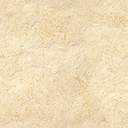 